
ՀԱՅԱՍՏԱՆԻ ՀԱՆՐԱՊԵՏՈՒԹՅԱՆ ԱՐԱՐԱՏԻ ՄԱՐԶԻ ԱՐՏԱՇԱՏ ՀԱՄԱՅՆՔ 
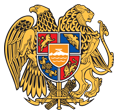 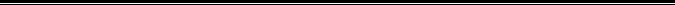 ԱՐՁԱՆԱԳՐՈՒԹՅՈՒՆ N 8
20 ՀՈԿՏԵՄԲԵՐԻ 2020թվական

ԱՎԱԳԱՆՈՒ ՀԵՐԹԱԿԱՆ ՆԻՍՏԻՀամայնքի ավագանու նիստին ներկա էին ավագանու 10 անդամներ:Բացակա էին` Արտակ Աշիկյանը, Արթուր Գալստյանը, Ալբերտ Դերմոյանը, Գարիկ Սահակյանը, Արտյոմ ՍտեփանյանըՀամայնքի ղեկավարի հրավերով ավագանու նիստին մասնակցում էին`
Կարեն Ղազարյան, Ալիկ Իսրայելյան, Լյովա Ավետյան, Մերի Մելիքյան, Արսեն Եփրեմյան, Կարեն Պողոսյան, Արարատ ԳոլեցյանՆիստը վարում էր  համայնքի ղեկավար` Կարեն ԲենիամինյանըՆիստը արձանագրում էր աշխատակազմի քարտուղար` Վարդան ՀակոբյանըԼսեցին
ԱՐՏԱՇԱՏ ՀԱՄԱՅՆՔԻ ԱՎԱԳԱՆՈՒ 2020 ԹՎԱԿԱՆԻ ՀՈԿՏԵՄԲԵՐԻ 20-Ի ՀԵՐԹԱԿԱՆ ՆԻՍՏԻ ՕՐԱԿԱՐԳԸ ՀԱՍՏԱՏԵԼՈՒ ՄԱՍԻՆ /Զեկ. ԿԱՐԵՆ ԲԵՆԻԱՄԻՆՅԱՆ/  Ղեկավարվելով ,,Տեղական ինքնակառավարման մասին,, Հայաստանի Հանրապետության օրենքի 14-րդ հոդվածի  6-րդ մասով.  համայնքի ավագանին               ո ր ո շ ո ւ մ   է`    Հաստատել Արտաշատ համայնքի ավագանու 2020 թվականի հոկտեմբերի 20-ի հերթական  նիստի  օ ր ա կ ա ր գ ը`1 /67- Ն/. ՀԱՅԱՍՏԱՆԻ ՀԱՆՐԱՊԵՏՈՒԹՅԱՆ ԱՐԱՐԱՏԻ ՄԱՐԶԻ ԱՐՏԱՇԱՏ ՀԱՄԱՅՆՔԻ ԱՎԱԳԱՆՈՒ 2020 ԹՎԱԿԱՆԻ ՀՈՒՆՎԱՐԻ 20-Ի ԹԻՎ 3-Ն ՈՐՈՇՄԱՆ ՄԵՋ  ՓՈՓՈԽՈՒԹՅՈՒՆՆԵՐ ԿԱՏԱՐԵԼՈՒ ՄԱՍԻՆ                                                                          /Զեկ. Մ.ՄԵԼԻՔՅԱՆ/2 /68-Ա/. ԱՐՏԱՇԱՏ ՀԱՄԱՅՆՔԻ 2020 ԹՎԱԿԱՆԻ ԲՅՈՒՋԵԻ 9 ԱՄԻՍՆԵՐԻ ԵԿԱՄՈՒՏՆԵՐԻ ԵՎ ԾԱԽՍԵՐԻ ՄԱՍԻՆ ՀԱՂՈՐԴՈՒՄՆ ԸՆԴՈՒՆԵԼՈՒ ՄԱՍԻՆ

                                                                          /Զեկ. Մ.ՄԵԼԻՔՅԱՆ/

3 /69-Ն/. ՀԱՅԱՍՏԱՆԻ ՀԱՆՐԱՊԵՏՈՒԹՅԱՆ ԱՐԱՐԱՏԻ ՄԱՐԶԻ ԱՐՏԱՇԱՏ ՀԱՄԱՅՆՔԻ ԱՎԱԳԱՆՈՒ 2020 ԹՎԱԿԱՆԻ ՀՈՒՆՎԱՐԻ 20-Ի ԹԻՎ 3-Ն  ՈՐՈՇՄԱՆ ՄԵՋ ՓՈՓՈԽՈՒԹՅՈՒՆՆԵՐ ԿԱՏԱՐԵԼՈՒ ՄԱՍԻՆ

                                                                           /Զեկ. Մ.ՄԵԼԻՔՅԱՆ/

4 /70-Ն/.  2021 ԹՎԱԿԱՆԻ ՀԱՄԱՐ ԱՐՏԱՇԱՏ ՀԱՄԱՅՆՔՈՒՄ ՏԵՂԱԿԱՆ ՏՈՒՐՔԵՐԻ ԵՎ ՎՃԱՐՆԵՐԻ ՏԵՍԱԿՆԵՐՆ ՈՒ ԴՐՈՒՅՔԱՉԱՓԵՐԸ ՍԱՀՄԱՆԵԼՈՒ ՄԱՍԻՆ

                                                                           /Զեկ. Ա.ԵՓՐԵՄՅԱՆ/

5 /71-Ն/. ՀԱՅԱՍՏԱՆԻ ՀԱՆՐԱՊԵՏՈՒԹՅԱՆ ԱՐԱՐԱՏԻ ՄԱՐԶԻ ԱՐՏԱՇԱՏ ՀԱՄԱՅՆՔԻ ԿՈՂՄԻՑ ՄԱՏՈՒՑՎՈՂ ԾԱՌԱՅՈՒԹՅՈՒՆՆԵՐԻ ԴԻՄԱՑ ԳԱՆՁՎՈՂ ՎՃԱՐՆԵՐԻ 2021 ԹՎԱԿԱՆԻ ԴՐՈՒՅՔԱՉԱՓԵՐԸ ՍԱՀՄԱՆԵԼՈՒ ՄԱՍԻՆ
                                                                      
                                                                            /Զեկ.Ա.ԳՈԼԵՑՅԱՆ/

6 / 72-Ա/. ԱՐՏԱՇԱՏ  ՀԱՄԱՅՆՔԻ ԱՎԱԳԱՆՈՒ 2019 ԹՎԱԿԱՆԻ ԴԵԿՏԵՄԲԵՐԻ 25-Ի ԹԻՎ 50-Ա ՈՐՈՇՄԱՆ ՄԵՋ ԼՐԱՑՈՒՄ ԿԱՏԱՐԵԼՈՒ ՄԱՍԻՆ

                                                                              /Զեկ. Մ.ՄԵԼԻՔՅԱՆ/

7 /73-Ա/. ,,ԱՐՏԱՇԱՏ-ԿՈՄՈՒՆԱԼ ՍՊԱՍԱՐԿՈՒՄ,, ՀՈԱԿ-ԻՆ ԱՆՀԱՏՈՒՅՑ ՕԳՏԱԳՈՐԾՄԱՆ ԻՐԱՎՈՒՆՔՈՎ ԳՈՒՅՔ ՀԱՆՁՆԵԼՈՒ ԵՎ ԱՐՏԱՇԱՏ ՀԱՄԱՅՆՔԻ ԱՎԱԳԱՆՈՒ 2019 ԹՎԱԿԱՆԻ ԴԵԿՏԵՄԲԵՐԻ 25-Ի ԹԻՎ 50-Ա ՈՐՈՇՄԱԱՆ ՄԵՋ ԼՐԱՑՈՒՄՆԵՐ ԿԱՏԱՐԵԼՈՒ ՄԱՍԻՆ

                                                                                    /Զեկ.  Մ.ՄԵԼԻՔՅԱՆ/

8 /74-Ա/. ԱՐՏԱՇԱՏ ՀԱՄԱՅՆՔԻ ԼՈՒՍԻՆՅԱՆ ՓՈՂՈՑԻ ԹԻՎ 9 ՀԱՍՑԵՈՒՄ ԳՏՆՎՈՂ ՆԱԽԿԻՆ  ՊԱՏԱՆԻ ՏԵԽՆԻԿՆԵՐԻ ԿԱՅԱՆԻ 375000 ԵՐԵՔ ՀԱՐՅՈՒՐ ՅՈԹԱՆԱՍՈՒՆՀԻԳ ՀԱԶԱՐ/  ԴՐԱՄ ՀԱՇՎԵԿՇՌԱՅԻՆ ԱՐԺԵՔՈՎ ՇՆՔԸ ԱՐՏԱՇԱՏԻ ՀԱՄԱՅՆՔԱՊԵՏԱՐԱՆԻ ԳՈՒՅՔԱԳՐՄԱՆ ՑՈՒՑԱԿԻՑ ԴՈՒՈՐՍ ԳՐԵԼՈՒ ՄԱՍԻՆ

                                                                                      /Զեկ. Ա.ԵՓՐԵՄՅԱՆ/

9 /75-Ա/. ԱՐՏԱՇԱՏ ՀԱՄԱՅՆՔԻ ՍԵՓԱԿԱՆՈՒԹՅՈՒՆԸ ՀԱՆԴԻՍԱՑՈՂ ՊԱՏԿԱՆՅԱՆ ՓՈՂՈՑԻ ԹԻՎ 61 Ա, Բ, Գ, Դ ՇԵՆՔԵՐԸ /ՀԻՄՔԵՐ/ ԱՐՏԱՇԱՏԻ ՀԱՄԱՅՆՔԱՊԵՏԱՐԱՆԻ ԳՈՒՅՔԱԳՐՄԱՆ ՑՈՒՑԱԿԻՑ ԴՈՒՐՍ ԳՐԵԼՈՒ ՄԱՍԻՆ                                                                                        
                                                                                        /Զեկ. Ա.ԵՓՐԵՄՅԱՆ/

10 /76-Ա/. ԱՐՏԱՇԱՏ ՀԱՄԱՅՆՔԻ ՎԱՐՉԱԿԱՆ ՏԱՐԱԾՔՈՒՄ ԳՏՆՎՈՂ ՍԱՀՄԱՆԱՓԱԿՄԱՆ ԵՆԹԱԿԱ ԾԱՌԱՅՈՒԹՅԱՆ ՕԲՅԵԿՏՆԵՐԻ ՏԵՂԱԿԱՅՄԱՆԸ /ՀԵՌԱՎՈՐՈՒԹՅԱՆԸ/ ՆԵՐԿԱԱՅՑՎՈՂ ՊԱՀԱՆՋՆԵՐԸ ՍԱՀՄԱՆԵԼՈՒ ՄԱՍԻՆ

                                                                                         /Զեկ. Ա.ԵՓՐԵՄՅԱՆ/

11 /77-Ա/. ԱՐՏԱՇԱՏ ՀԱՄԱՅՆՔԻ ՎԱՐՉԱԿԱՆ ՏԱՐԱԾՔՈՒՄ ԱՌԵՎՏՐԻ ԵՎ ԾԱՌԱՅՈՒԹՅՈՒՆՆԵՐԻ ԲՆԱԳԱՎԱՌՈՒՄ ԳՈՐԾՈՒՆԵՈՒԹՅՈՒՆ ԻՐԱԿԱՆԱՑՆՈՂ ՕԲՅԵԿՏՆԵՐՈՒՄ ԸՍՏ ԴՐԱՆՑ ԳՏՆՎԵԼՈՒ ՎԱՅՐԵՐԻ, ԱՌԵՎՏՐԻ ԵՎ ԾԱՌԱՅՈՒԹՅՈՒՆՆԵՐԻ ԲՆԱԳԱՎԱՌՈՒՄ ԳՈՐԾՈՒՆԵՈՒԹՅՈՒՆ ԻՐԱԿԱՆԱՑՆՈՂ ԱՆՁԱՆՑ ԿՈՂՄԻՑ ԼՌՈՒԹՅՈՒՆԸ ԿԱՄ ԳԻՇԵՐԱՅԻՆ ԱՆԴՈՐՐՆ ԱՊԱՀՈՎԵԼՈՒ ԺԱՄԵՐԸ ՍԱՀՄԱՆԵԼՈՒ ՄԱՍԻՆ                                                                                         /Զեկ. Ա.ԵՓՐԵՄՅԱՆ/

12 /78-Ա/. ԱՐՏԱՇԱՏ ՀԱՄԱՅՆՔԻ ԲԱԶՄԱԲՆԱԿԱՐԱՆ ԲՆԱԿԵԼԻ ՇԵՆՔԵՐԻ ԲԱԿԵՐՈՒՄ, ԽԱՂԱՀՐԱՊԱՐԱԿՆԵՐՈՒՄ ՏԵՂԱԴՐՎԱԾ ԶՐՈՒՑԱՐԱՆՆԵՐԻ, ՃՈՃԱՆԱԿՆԵՐԻ ԳՈՒՅՔԱԳՐՄԱՆ ԱՐԴՅՈՒՆՔՆԵՐԻ ՄԱՍԻՆ

                                                                                         /Զեկ. Ա.ԵՓՐԵՄՅԱՆ/

13 /79-Ա/. ԱՐՏԱՇԱՏԻ ՀԱՄԱՅՆՔԱՊԵՏԱՐԱՆԻ ԳՈՒՅՔԱԳՐՄԱՆ ՑԱՆԿՈՒՄ ՓՈՓՈԽՈՒԹՅՈՒՆ ԿԱՏԱՐԵԼՈՒ ՄԱՍԻՆ

                                                                                          /Զեկ. Ա.ԵՓՐԵՄՅԱՆ/

14 / 80-Ա/. ,,ԱՐՏԱՇԱՏ ՔԱՂԱՔԻ ԵՐԱԺՇՏԱԿԱՆ ԴՊՐՈՑ,, ՀԱՄԱՅՆՔԱՅԻՆ ՈՉ ԱՌԵՎՏՐԱՅԻՆ ԿԱԶՄԱԿԵՐՊՈՒԹՅԱՆ ԾԱՌԱՅՈՒԹՅՈՒՆՆԵՐԻՑ ՕԳՏՎՈՂՆԵՐԻ ՀԱՄԱՐ` ՀԱՄԱՅՆՔԻ ԿՈՂՄԻՑ ՄԱՏՈՒՑՎԱԾ ԾԱՌԱՅՈՒԹՅՈՒՆՆԵՐԻ ԴԻՄԱՑ  2021 ԹՎԱԿԱՆԻ ՀԱՄԱՐ ՓՈԽՀԱՏՈՒՑՄԱՆ ՎՃԱՐԻ ԱՐՏՈՆՈՒԹՅՈՒՆՆԵՐ ՍԱՀՄԱՆԵԼՈՒ ՄԱՍԻՆ

                                                                                               /Զեկ. Ա.ԳՈԼԵՑՅԱՆ/    

15 /81-Ա/.  ՀԱՄԱՅՆՔԱՅԻՆ ԵՆԹԱԿԱՅՈՒԹՅԱՆ ՆԱԽԱԴՊՐՈՑԱԿԱՆ ԿԱԶՄԱԿԵՐՊՈՒԹՅՈՒՆՆԵՐԻ ԾԱՌԱՅՈՒԹՅՈՒՆՆԵՐԻՑ ՕԳՏՎՈՂՆԵՐԻ ՀԱՄԱՐ` ՀԱՄԱՅՆՔԻ ԿՈՂՄԻՑՄԱՏՈՒՑՎԱԾ ԾԱՌԱՅՈՒԹՅՈՒՆՆԵՐԻ ԴԻՄԱՑ  2021  ԹՎԱԿԱՆԻ ՀԱՄԱՐ ՓՈԽՀԱՏՈՒՑՄԱՆ ՎՃԱՐԻ ԱՐՏՈՆՈՒԹՅՈՒՆՆԵՐ ՍԱՀՄԱՆԵԼՈՒ ՄԱՍԻՆ

                                                                                        /Զեկ. Ա.ԳՈԼԵՑՅԱՆ/

16 /82-Ա/. ԱՐՏԱՇԱՏ ՔԱՂԱՔԻ ՕԳՈՍՏՈՍԻ 23 ՓՈՂՈՑԻ ԹԻՎ 23 ՏԱՆ ԲՆԱԿԻՉ ՀԵՆՐԻԿ ԳԱՐԻԻ ՊՈՂՈՍՅԱՆԻՆ ,,ԱՐՏԱՇԱՏ ՔԱՂԱՔԻ ԵՐԱԺՇՏԱԿԱՆ ԴՊՐՈՑ,, ՀՈԱԿ ԱՆՎՃԱՐ ՀԱՃԱԽԵԼՈՒ  ԹՈՒՅԼՏՎՈՒԹՅՈՒՆ ՏԱԼՈՒ ՄԱՍԻՆ

                                                                                          /Զեկ. Ա.ԳՈԼԵՑՅԱՆ/17 /83-Ա/.  ԱՐՏԱՇԱՏ ՀԱՄԱՅՆՔԻ ԻՍԱԿՈՎ ՓՈՂՈՑԻ ԹԻՎ 47/3 ՇԵՆՔԻ ԹԻՎ 25 ՀԱՍՑԵԻ ԲՆԱԿՉՈՒՀԻ ՌԵԲԵԿԱ ՍՏԵՓԱՆԻ ԱՎԱԳՅԱՆԻՆ ,,ԱՐՏԱՇԱՏ ՔԱՂԱՔԻ ԵՐԱԺՇՏԱԿԱՆ ԴՊՐՈՑ,, ՀՈԱԿ ԱՆՎՃԱՐ ՀԱՃԱԽԵԼՈՒ ԹՈՒՅԼՏՎՈՒԹՅՈՒՆ ՏԱԼՈՒ ՄԱՍԻՆ

                                                                                         /Զեկ. Ա.ԳՈԼԵՑՅԱՆ/

18 / 84-Ա/.  ԱՐՏԱՇԱՏ ՀԱՄԱՅՆՔԻ ԽԱՐԱԶՅԱՆ  26/6 ՀԱՍՑԵԻ ԲՆԱԿՉՈՒՀԻ ԿԱՐԻՆԵ ԱՐՏՅՈՄԻ ԿԱՐԱՊԵՏՅԱՆԻՆ ,,ԱՐՏԱՇԱՏ ՔԱՂԱՔԻ ԵՐԱԺՇՏԱԿԱՆ  ԴՊՐՈՑ,, ՀՈԱԿ ԱՆՎՃԱՐ ՀԱՃԱԽԵԼՈՒ ԹՈՒՅԼՏՎՈՒԹՅՈՒՆ ՏԱԼՈՒ ՄԱՍԻՆ

                                                                                             /Զեկ. Ա.ԳՈԼԵՑՅԱՆ/

19/ 85-Ա/. ԱՐՏԱՇԱՏ ՀԱՄԱՅՆՔԻ ՍԵՓԱԿԱՆՈՒԹՅՈՒՆԸ ՀԱՆԴԻՍԱՑՈՂ ԲՆԱԿԱՎԱՅՐԵՐԻ ԲՆԱԿԵԼԻ ԿԱՌՈՒՑԱՊԱՏՄԱՆ ՀՈՂԱՄԱՍԵՐԻՑ ՈՒՂՂԱԿԻ ՎԱՃԱՌՔԻ ԿԱՐԳՈՎ ՕՏԱՐՄԱՆ ԹՈՒՅԼՏՎՈՒԹՅՈՒՆ ՏԱԼՈՒ ՄԱՍԻՆ

                                                                                               /Զեկ. Կ.ՊՈՂՈՍՅԱՆ/

20 /86-Ա/. ԱՐՏԱՇԱՏ ՀԱՄԱՅՆՔԻ ՍԵՓԱԿԱՆՈՒԹՅՈՒՆԸ ՀԱՆԴԻՍԱՑՈՂ ԲՆԱԿԱՎԱՅՐԵՐԻ ԲՆԱԿԵԼԻ ԿԱՌՈՒՑԱՊԱՏՄԱՆ ՀՈՂԱՄԱՍԵՐԻՑ ՈՒՂՂԱԿԻ ՎԱՃԱՌՔԻ ԿԱՐԳՈՎ ՕՏԱՐՄԱՆ ԹՈՒՅԼՏՎՈՒԹՅՈՒՆ ՏԱԼՈՒ ՄԱՍԻՆ

                                                                                               /Զեկ. Կ.ՊՈՂՈՍՅԱՆ/

21/ 87-Ա/.ԱՐՏԱՇԱՏ ՀԱՄԱՅՆՔԻ ՍԵՓԱԿԱՆՈՒԹՅՈՒՆԸ ՀԱՆԴԻՍԱՑՈՂ ԲՆԱԿԱՎԱՅՐԵՐԻ ՀԱՍԱՐԱԿԱԿԱՆ ԿԱՌՈՒՑԱՊԱՏՄԱՆ ՀՈՂԱՄԱՍԵՐԻՑ ՈՒՂՂԱԿԻ ՎԱՃԱՌՔԻ  ԿԱՐԳՈՎ  ԳՆՄԱՆ ՆԱԽԱՊԱՏՎՈՒԹՅԱՆ ԻՐԱՎՈՒՆՔՈՎ ՕՏԱՐՄԱՆ ԹՈՒՅԼՏՎՈՒԹՅՈՒՆ ՏԱԼՈՒ ՄԱՍԻՆ

                                                                                             /Զեկ. Կ.ՊՈՂՈՍՅԱՆ/

22 /88-Ա/. ԱՐՏԱՇԱՏ ՀԱՄԱՅՆՔԻ ՍԵՓԱԿԱՆՈՒԹՅՈՒՆԸ ՀԱՆԴԻՍԱՑՈՂ ԲՆԱԿԱՎԱՅՐԵՐԻ ԲՆԱԿԵԼԻ ԿԱՌՈՒՑԱՊԱՏՄԱՆ ՀՈՂԱՄԱՍԵՐԻՑ ՈՒՂՂԱԿԻ ՎԱՃԱՌՔԻ ԿԱՐԳՈՎ ՕՏԱՐՄԱՆ ԹՈՒՅԼՏՎՈՒԹՅՈՒՆ ՏԱԼՈՒ ՄԱՍԻՆ

                                                                                              /Զեկ. Կ.ՊՈՂՈՍՅԱՆ/

23 /89-Ա/. ԱՐՏԱՇԱՏ ՀԱՄԱՅՆՔԻ  ՍԵՓԱԿԱՆՈՒԹՅՈՒՆԸ ՀԱՆԴԻՍԱՑՈՂ ԲՆԱԿԱՎԱՅՐԵՐԻ  ՀԱՍԱՐԱԿԱԿԱՆ ԿԱՌՈՒՑԱՊԱՏՄԱՆ ՀՈՂԵՐԻՑ ԱՃՈՒՐԴԱՅԻՆ ԿԱՐԳՈՎ ՕՏԱՐՄԱՆ ԹՈՒՅԼՏՎՈՒԹՅՈՒՆՆԵՐ ՏԱԼՈՒ ՏՎ ՕՏԱՐՄԱՆ ՄԵԿՆԱՐԿԱՅԻՆ ԳԻՆ ՍԱՀՄԱՆԵԼՈՒ ՄԱՍԻՆ

                                                                                               /Զեկ. Կ.ՊՈՂՈՍՅԱՆ/

24/ 90-Ա/. ԱՐՏԱՇԱՏ ՀԱՄԱՅՆՔԻ ԱՎԱԳԱՆՈՒ 08.07.2020 ԹՎԱԿԱՆԻ ԹԻՎ 57-Ա ՈՐՈՇՄԱՆ ՄԵՋ ՓՈՓՈԽՈՒԹՅՈՒՆ ԿԱՏԱՐԵԼՈՒ ՄԱՍԻՆ

                                                                                               /Զեկ. Կ.ՊՈՂՈՍՅԱՆ/

25/91-Ա/. ՔԱՐՏԵԶԱԳՐՄԱՆ ՍԽԱԼԻ ՀԵՏԵՎԱՆՔՈՎ ԱՌԱՋԱՑԱԾ ԳՅՈՒՂԱՏՆՏԵՍԱԿԱՆ ՆՇԱՆԱԿՈՒԹՅԱՆ ՀՈՂԱՄԱՍԵՐԻ ՍԵՓԱԿԱՆՈՒԹՅԱՆ ՍՈՒԲՅԵԿՏԸ ՓՈՓՈԽԵԼՈՒ ՄԱՍԻՆ

                                                                                                 /Զեկ. Կ.ՊՈՂՈՍՅԱՆ/

26 /92-Ա/.  ՀԱՅԱՍՏԱՆԻ ՀԱՆՐԱՊԵՏՈՒԹՅԱՆ ԱՐԱՐԱՏԻ ՄԱՐԶԻ  ԱՐԱՐԱՏ 4 ՄԻԿՐՈՌԵԳԻՈՆԱԼ ՄԱԿԱՐԴԱԿԻ ՀԱՄԱԿՎԱԾ ՏԱՐԱԾԱԿԱՆ ՊԼԱՆԱՎՈՐՄԱՆ ՓԱՍՏԱԹՂԹԵՐԻ ՄՇԱԿՄԱՆ ՆԱԽԱԳԻԾԸ ՀԱՍՏԱՏԵԼՈՒ ՄԱՍԻՆ

                                                                                                  /Զեկ. Կ.ՊՈՂՈՍՅԱՆ/

27/ 93-Ա/. ԱՐՏԱՇԱՏ ՀԱՄԱՅՆՔԻ ՍԵՓԱԿԱՆՈՒԹՅՈՒՆԸ ՀԱՆԴԻՍԱՑՈՂ ԳՅՈՒՂԱՏՆՏԵՍԱԿԱՆ ՆՇԱՆԱԿՈՒԹՅԱՆ ՀՈՂԵՐԻՑ ՄՐՑՈՒԹԱՅԻՆ ԿԱՐԳՈՎ ՎԱՐՁԱԿԱԼՈՒԹՅԱՄԲ ՀՈՂԱՏԱՐԱԾՔ  ՏՐԱՄԱԴՐԵԼՈՒ ՀԱՄԱՁԱՅՆՈՒԹՅՈՒՆ ՏԱԼՈՒ, ՎԱՐՁԱՎՃԱՐԻ ՄԵԿՆԱՐԿԱՅԻՆ ԳԻՆ ՍԱՀՄԱՆԵԼՈՒ ՄԱՍԻՆ

                                                                                                 /Զեկ. Կ.ՊՈՂՈՍՅԱՆ/

28/ 94-Ա/. ԱՐՏԱՇԱՏ ՀԱՄԱՅՆՔԻ ՍԵՓԱԿԱՆՈՒԹՅՈՒՆԸ ՀԱՆԴԻՍԱՑՈՂ ԳՅՈՒՂԱՏՆՏԵՍԱԿԱՆ ՆՇԱՆԱԿՈՒԹՅԱՆ ՀՈՂԱՏԱՐԱԾՔԸ ԱՃՈՒՐԴԱՅԻՆ ԿԱՐԳՈՎ ՕՏԱՐԵԼՈՒ ԹՈՒՅԼՏՎՈՒԹՅՈՒՆ ՏԱԼՈՒ ԵՎ ՕՏԱՐՄԱՆ ՄԵԿՆԱՐԿԱՅԻՆ ԳԻՆ ՍԱՀՄԱՆԵԼՈՒ ՄԱՍԻՆ

                                                                                                 /Զեկ. Կ.ՊՈՂՈՍՅԱՆ/    

29 /95-Ա/. ԱՐՏԱՇԱՏ ՀԱՄԱՅՆՔԻ ՏԱՐԱԾՔՈՒՄ ԳՏՆՎՈՂ, ՎԱՀԵ ՄԱՆՈՒԿՅԱՆԻՆ ՍԵՓԱԿԱՆՈՒԹՅԱՆ ԻՐԱՎՈՒՆՔՈՎ ՊԱՏԿԱՆՈՂ ԳՅՈՒՂՆՇԱՆԱԿՈՒԹՅԱՆ ՀՈՂԱՄԱՍԻ ՆՊԱՏԱԿԱՅԻՆ ԵՎ ԳՈՐԾԱՌՆԱԿԱՆ  ՆՇԱՆԱԿՈՒԹՅՈՒՆԸ ՓՈՓՈԽԵԼՈՒ ՄԱՍԻՆ                                                                                          /Զեկ. Կ.ՊՈՂՈՍՅԱՆ/ 

30 /96-Ա/. ԱՐՏԱՇԱՏ ՀԱՄԱՅՆՔԻ ՏԱՐԱԾՔՈՒՄ ԳՏՆՎՈՂ, ՎԱՐԴԱՆ ՀՈՎՀԱՆՆԻՍՅԱՆԻՆ ՍԵՓԱԿԱՆՈՒԹՅԱՆ ԻՐԱՎՈՒՆՔՈՎ ՊԱՏԿԱՆՈՂ ԳՅՈՒՂՆՇԱՆԱԿՈՒԹՅԱՆ ՀՈՂԱՄԱՍԻ ՆՊԱՏԱԿԱՅԻՆ ԵՎ ԳՈՐԾԱՌՆԱԿԱՆ ՆՇԱՆԱԿՈՒԹՅՈՒՆԸ ՓՈՓՈԽԵԼՈՒ ՄԱՍԻՆ

                                                                                            /Զեկ. Կ.ՊՈՂՈՍՅԱՆ/ 
Լսեցին
ՀԱՅԱՍՏԱՆԻ ՀԱՆՐԱՊԵՏՈՒԹՅԱՆ ԱՐԱՐԱՏԻ ՄԱՐԶԻ ԱՐՏԱՇԱՏ ՀԱՄԱՅՆՔԻ ԱՎԱԳԱՆՈՒ 2020 ԹՎԱԿԱՆԻ ՀՈՒՆՎԱՐԻ 20-Ի ԹԻՎ 3-Ն ՈՐՈՇՄԱՆ ՄԵՋ ՓՈՓՈԽՈՒԹՅՈԻՆՆԵՐ ԿԱՏԱՐԵԼՈՒ ՄԱՍԻՆ /Զեկ. ՄԵՐԻ ՄԵԼԻՔՅԱՆ/   Ղեկավարվելով ,,Տեղական ինքնակառավարման մասին,,  օրենքի 18-րդ հոդվածի 1-ին մասի 5-րդ կետով, Հայաստանի Հանրապետության կառավարության 2020 թվականի մայիսի 27-ի թիվ 867-Ն որոշմամբ հաստատված 2-րդ հավելվածի և 2020 թվականի օգոստոսի 27-ին կնքված ընթացիկ դրամաշնորհի հատկացման թիվ 6 պայամանագրի.  համայնքի ավագանին  ո ր ո շ ո ւ մ  է` Արտաշատ համայնքի ավագանու 2020 թվականի հունվարի 20-ի ՙՙԱրտաշատ համայնքի 2020 թվականի ճշտված բյուջեն հաստատելու մասինՙՙ   թիվ 3-Ն որոշման մեջ   կատարել  հետևյալ  փոփոխությունները՝- 37.09.00 գործառնական դասակարգման /պետության կողմից տրվող այլ ընթացիկ դրամաշնորհներ/ 900415002279 եկամտային գանձապետական հաշիվն ավելացնել 698701 /վեց  հարյուր իննսունութ  հազար յոթ  հարյուր մեկ/ դրամով. -24.50.00 գործառնական դասկարգման /վարչական իրավախախտումների համար տեղական ինքնակառավարման մարմինների / 900415151472 եկամտային գանձապետական հաշիվն ավելացնել 2325000/երկու միլիոն երեք հարյուր քսանհինգ հազար/ դրամով. 29.50.00 գործառնական դասակարգման /հողի օտարումից մուտքեր/ 900415151608 եկամտային գանձապետական հաշիվն ավելացնել 76138497 /յոթանասունվեց միլիոն մեկ հարյուր երեսունութ  հազար չորս   հարյուր  իննսունյոթ/ դրամով. -38.01.00 գործառնական դասակարգման /պետ բյուջեից կապիտալ ծախսերի ֆինանսավորում՝սուբվենցիա/ 900415151373 եկամտային գանձապետական հաշիվն ավելացնել 128565900 /մեկ հարյուր քսանութ միլիոն  հինգ հարյուր վաթսունհինգ հազար ինը հարյուր /դրամով - 10.07.01.54 գործառնական դասկարգման /սոցիալապես անապահով անձանց աջակցություն/ 4267  հոդվածն ավելացնել 698701 /վեց  հարյուր իննսունութ  հազար յոթ  հարյուր մեկ / դրամով.- 11.01.02.51 գործառնական դասկարգման /վարչական բյուջեի պահուստային ֆոնդ/ 4891 հոդվածը պակասեցնել 29600000 /քսանինը միլիոն վեց հարյուր հազար/ դրամով.- 01.01.01.51 գործառնական դասակարգման /կառավարման մարմնի պահպանում/ 4111 հոդվածն ավելացնել 20800000/ քսան միլիոն ութ հարյուր հազար/ դրամով.- 01.01.01.51 գործառնական դասակարգման /կառավարման մարմնի պահպանում/ 4212 հոդվածն ավելացնել 8000000 /ութ միլիոն/ դրամով.- 01.01.01.51 գործառնական դասակարգման /կառավարման մարմնի պահպանում/ 4215 հոդվածն ավելացնել 125000 /մեկ հարյուր քսանհինգ հազար/ դրամով.- 10.07.01.54 գործառնական դասակարգման /սոցիալապես անապահով անձանց աձակցություն/ 4726 հոդվածն ավելացնել 500000 /հինգ հարյուր հազար/դրամով.- 04.05.01.51 գործառնական դասակարգման /ա/բ ծածակի վերանորոգում/ 4251 հոդվածն ավելացնել 2500000 /երկու  միլիոն հինգ հարյուր հազար/ դրամով- 09.05.01.55 գործառնական դասկարգման /արտադպրոցական կազմակերպությունների հիմնանորոգում/ 5113  հոդվածը պակասեցնել  8500000 /ութ միլիոն հինգ  հարյուր  հազար/ դրամով.- 09.05.01.55 գործառնական դասկարգման /արտադպրոցական կազմակերպությունների հիմնանորոգում/ 5134 հոդվածը պակասեցնել 600000 /վեց հարյուր հազար/ դրամով.- 06.04.01.52 գործառնական դասակարգման /ա/լ ցանցի շահագործում և պահպանում/ 5113 հոդվածը պակասեցնել  5000000 /հինգ միլիոն/ դրամով.- 06.04.01.52 գործառնական դասակարգման /ա/լ ցանցի շահագործում և պահպանում/ 5134 հոդվածը պակասեցնել  200000 /երկու հարյուր հազար/ դրամով.- 06.06.01.52 գործառնական դասակարգման /բազմ բնակելի շենքերի թեք տանիքների վերանորոգում/ 5113 հոդվածը պակասեցնել  8804000 /ութ միլիոն ութ հարյուր չորս հազար/ դրամով.- 06.06.01.52 գործառնական դասակարգման /բազմ բնակելի շենքերի թեք տանիքների վերանոգոմ /5134 հոդվածը պակասեցնել  350000/ երեք հարյուր հիսուն հազար/ դրամով. - 04.05.01.59 գործառնական դասակարգման /փողոցների պահպանում և շահագործում/ 5122 հոդվածը պակասեցնել  1500000 /մեկ միլիոն հինգ հարյուր հազար/ դրամով.- 05.06.01.51 գործառնական դասակարգման /կանաչ տարածքների հիմնում և պահպանում/ 5131 հոդվածը պակասեցնել  500000 /հինգ հարյուր հազար/ դրամով.- 11.01.02.52 գործառնական դասակարգման /ֆոնդային բյուջեի պահուստային ֆոնդ / 4891 հոդվածը պակասեցնել  857371 /ութ հարյուր հիսունյոթ հազար երեք հարյուր յոթանասունմեկ/ դրամով.- 05.01.01.51 գործառնական դասակարգման /աղբահանություն և սան մաքրում /5121 հոդվածն ավելացնել  1220000 /մեկ  միլիոն երկու հարյուր քսան հազար/ դրամով.- 04.05.01.51 գործառնական դասակարգման /ա/բ  ծածկի վերանորոգում  /5113 հոդվածն  ավելացնել 101229868/ մեկ հարյուր մեկ միլիոն երկու  հարյուր քսանինը հազար ութ հարյուր վաթսունութ/ դրամով.- 04.05.01.51 գործառնական դասակարգման /ա/բ  ծածկի վերանորոգում ՝սուբվենցիա   /5113 հոդվածն  ավելացնել 128565900  /մեկ հարյուր քսանութ միլիոն  հինգ հարյուր վաթսունհինգ հազար ինը հարյուր /դրամով :Որոշումն ընդունված է. /կցվում է որոշում N 67-Ն/Որոշումն ընդունված է. /կցվում է որոշում N 68-Ա/Որոշումն ընդունված է. /կցվում է որոշում N 70-Ն/Լսեցին
ՀԱՅԱՍՏԱՆԻ ՀԱՆՐԱՊԵՏՈՒԹՅԱՆ ԱՐԱՐԱՏԻ ՄԱՐԶԻ ԱՐՏԱՇԱՏ ՀԱՄԱՅՆՔԻ ԿՈՂՄԻՑ ՄԱՏՈՒՑՎՈՂ ԾԱՌԱՅՈՒԹՅՈՒՆՆԵՐԻ ԴԻՄԱՑ ԳԱՆՁՎՈՂ ՎՃԱՐՆԵՐԻ 2021 ԹՎԱԿԱՆԻ ԴՐՈՒՅՔԱՉԱՓԵՐԸ ՍԱՀՄԱՆԵՈՒ ՄԱՍԻՆ /Զեկ. ԱՐԱՐԱՏ ԳՈԼԵՑՅԱՆ/     Ղեկավարվելով ,,Տեղական ինքնակառավարման մասին,, օրենքի 18-րդ հոդվածի 1-ին մասի 19-րդ կետով.  համայնքի ավագանին  ո ր ո շ ո ւ մ    է`     1. Սահմանել Հայաստանի Հանրապետության Արարատի մարզի Արտաշատ համայնքի կողմից մատուցվող ծառայությունների դիմաց գանձվող  վճարների  2021 թվականի դրույքաչափերը` համաձայն  հավելվածի:
    2. Թույլատրել  համայնքի ղեկավարին  համայնքի կողմից մատուցվող ծառայությունների դիմաց գանձվող վճարների համար կիրառել արտոնություններ` ելնելով անհրաժեշտությունից:
    3.Սույն որոշումն ուժի մեջ է մտնում 2021 թվականի հունվարի 1-ից:Որոշումն ընդունված է. /կցվում է որոշում N 71-Ն/Լսեցին
ԱՐՏԱՇԱՏ ՀԱՄԱՅՆՔԻ ԱՎԱԳԱՆՈՒ 2019 ԹՎԱԿԱՆԻ ԴԵԿՏԵՄԲԵՐԻ 25-Ի ԹԻՎ 50-Ա ՈՐՈՇՄԱՆ ՄԵՋ ԼՐԱՑՈՒՄ ԿԱՏԱՐԵԼՈՒ ՄԱՍԻՆ /Զեկ. ՄԵՐԻ ՄԵԼԻՔՅԱՆ/   Ղեկավարվելով ,,Տեղական ինքնակառավարման մասին,, Հայաստանի Հանրապետության օրենքի 77-րդ հոդվածի 3-րդ մասով, ,,Նորմատիվ իրավական ակտերի մասին,, Հայաստանի Հանրապետության օրենքի 34-րդ հոդվածով և հաշվի առնելով այն հանգամանքը, որ Արտաշատ համայնքի կարիքների համար ,,Էներգետիկայի հայկական գործակալություն,, հիմնադրամի և Արտաշատի համայնքապետարանի միջև 2020 թվականի մայիսի 18-ին կնքված  նվիրաբերության  պայմանագրի շրջանակներում, ս/թ հունիսի 5-ին Արտաշատի համայնքապետարանին է հանձնվել ,,Juice Pro 32EU,, մակնիշի 1 հատ,  618723.88 դրամ արժեքով լիցքավորման կայան` էլեկտրական շարժիչով մեքենաների լիցքավորման համար.  համայնքի ավագանին   ո ր ո շ ո ւ մ   է՝  Արտաշատ համայնքի ավագանու 2019 թվականի դեկտեմբերի 25-ի՝ ,,Արտաշատ համայնքի սեփականության 2019 թվականի գույքագրման փաստաթղթերը հաստատելու մասին,, թիվ 50-Ա որոշման ,,Հիմնական միջոցների գույքագրման,, թիվ 8 ցուցակը /ձև Գ-4/ 15-րդ տողից հետո լրացնել նոր 16-րդ տողով՝   ,,1-ին սյունակ` ,,16,, , 2-րդ սյունակ՝ ,,լիցքավորման կայան ,,Juice Pro 32EU,, մակնիշի,, , 3-րդ սյունակ՝ ,,Ք. Արտաշատ օգոստոսի 23-ի թիվ 62,, , 4-րդ սյունակ` ,,05/06/2020թ.,, , 5-րդ  սյունակ` ,,1,, , 6-րդ-սյունակ` ,,1,, , 7-րդ սյունակ՝ ,,լավ,,:Որոշումն ընդունված է. /կցվում է որոշում N 72-Ա/Լսեցին
,,ԱՐՏԱՇԱՏ-ԿՈՄՈՒՆԱԼ ՍՊԱՍԱՐԿՈՒՄ,, ՀՈԱԿ-ԻՆ ԱՆՀԱՏՈՒՅՑ ՕԳՏԱԳՈՐԾՄԱՆ ԻՐԱՎՈՒՆՔՈՎ ԳՈՒՅՔ ՀԱՆՁՆԵԼՈՒ ԵՎ ԱՐՏԱՇԱՏ ՀԱՄԱՅՆՔԻ ԱՎԱԳԱՆՈՒ 2019 ԹՎԱԿԱՆի ԴԵԿՏԵՄԲԵՐԻ 25-Ի ԹԻՎ 50-Ա ՈՐՈՇՄԱՆ ՄԵՋ ԼՐԱՑՈՒՄՆԵՐ ԿԱՏԱՐԵԼՈՒ ՄԱՍԻՆ /Զեկ. ՄԵՐԻ ՄԵԼԻՔՅԱՆ/Ղեկավարվելով ,,Տեղական ինքնակառավարման մասին,, Հայաստանի Հանրապետության օրենքի 77- րդ հոդվածի 3-րդ մասով, ,,Նորմատիվ իրավական ակտերի մասին,, Հայաստանի Հանրապետության օրենքի 34-րդ հոդվածով և հաշվի առնելով այն հանգամանքը, որ Արտաշատի համայնքապետարանի կարիքների համար 2020 թվականի սեպտեմբերի 12-ին ԱՄԱՀ-ԳՀԱՊՁԲ-20/44 պայմանագրի շրջանակներում ձեռք է բերվել KAMAZ KO-415A(KAMAZ-53212) մակնիշի, 8900000 դրամ արժողությամբ մեկ հատուկ  աղբատար և ԱՄԱՀ-ԳՀԱՊՁԲ-20/44/1 պայմանագրի շրջանակներում ձեռք է բերվել SAZ 3502 մակնիշի, 1800000 դրամ արժողությամբ  բեռնատար տրանսպորտային տեխնիկաներ.    համայնքի ավագանին     ո ր ո շ ո ւ մ   է՝1. Արտաշատ համայնքի սեփականությունը հանդիսացող հատուկ աղբատար  KAMAZ KO-415A(KAMAZ-53212) մակնիշի, 8900000  /ութ միլիոն ինը հարյուր հազար/ դրամ արժողությամբ տրանսպորտային տեխնիկան անհատույց օգտագործման իրավունքով հանձնել ,,Արտաշատ-Կոմունալ սպասարկում,, ՀՈԱԿ-ին:2. Արտաշատ համայնքի սեփականությունը հանդիսացող հատուկ բեռնատար  SAZ 3502 մակնիշի, 1800000 /մեկ միլիոն ութ հարյուր հազար/ դրամ  արժողությամբ տրանսպորտային տեխնիկան անհատույց օգտագործման իրավունքով հանձնել ,,Արտաշատ-Կոմունալ սպասարկում,, ՀՈԱԿ-ին: 3. Արտաշատ համայնքի ավագանու 2019 թվականի դեկտեմբերի 25-ի՝ ,,Արտաշատ համայնքի սեփականության 2019 թվականի գույքագրման փաստաթղթերը հաստատելու մասին,, թիվ 50-Ա որոշման ձև Գ-4 հավելվածը լրացնել նոր ,,13-րդ,, և ,,14-րդ,,  տողերով` ,,13-րդ տողի 1-ին սյունակը՝ ,,13,, , 2-րդ սյունակը` ,,Հատուկ աղբատար KAMAZ KO-415A(KAMAZ-53212),, , 3-րդ սյունակը՝ ,,-,, , 4-րդ  սյունակը՝ ,,1990թ.,, , 5-րդ սյունակը՝ ,,1,, , 6-րդ սյունակը ,,1,, , 7-րդ սյունակը՝ ,,լավ,, , 8-րդ սյունակը՝ ,,անհատույց օգտագործման է հանձնվել ,,Արտաշատ-կոմունալ սպասարկում ,, ՀՈԱԿ-ին,,. ,,14-րդ տողի 1-ին սյունակը՝ ,,14,, , 2-րդ սյունակը` ,,Հատուկ բեռնատար SAZ 3502,, 3-րդ սյունակը՝ ,,-,, , 4-րդ  սյունակը՝ ,,1986թ.,, , 5-րդ սյունակը՝ ,,1,, , 6-րդ սյունակը ,,1,, , 7-րդ սյունակը՝ ,,լավ,, , 8-րդ սյունակը՝ ,,անհատույց օգտագործման է հանձնվել ,,Արտաշատ-կոմունալ սպասարկում,, ՀՈԱԿ-ին,,:Որոշումն ընդունված է. /կցվում է որոշում N 73-Ա/Լսեցին
ԱՐՏԱՇԱՏ ՀԱՄԱՅՆՔԻ ԼՈՒՍԻՆՅԱՆ ՓՈՂՈՑԻ ԹԻՎ 9 ՀԱՍՑԵՈՒՄ ԳՏՆՎՈՂ ՆԱԽԿԻՆ ՊԱՏԱՆԻ ՏԵԽՆԻԿՆԵՐԻ ԿԱՅԱՆԻ 375000 /ԵՐԵՔ ՀԱՐՅՈՒՐ ՅՈԹԱՆԱՍՈՒՆՀԻՆԳ ՀԱԶԱՐ / ԴՐԱՄ ՀԱՇՎԵԿՇՌԱՅԻՆ ԱՐԺԵՔՈՎ ՇԵՆՔԸ ԱՐՏԱՇԱՏԻ ՀԱՄԱՅՆՔԱՊԵՏԱՐԱՆԻ ԳՈՒՅՔԱԳՐՄԱՆ ՑՈՒՑԱԿԻՑ ԴՈՒՐՍ ԳՐԵԼՈՒ ՄԱՍԻՆ /Զեկ. ԱՐՍԵՆ ԵՓՐԵՄՅԱՆ/Ղեկավարվելով Հայաստանի Հանրապետության կառավարության 23 մարտի 2006 թվականի թիվ 395Ա որոշմամբ և հիմք ընդունելով Արտաշատի քաղաքային համայնքի ավագանու 2006 թվականի փետրվարի 21-ի թիվ 1/22 որոշումը և Հայաստանի Հանրապետության քաղաքացիական օրենսգրքի 605-րդ հոդվածին համաձայն համայնքի ավագանին որոշում է.Արտաշատ համայնքի Լուսինյան փողոցի թիվ 9 հասցեում գտնվող նախկին պատանի տեխնիկների կայանի 375000 /երեք  հարյուր յոթանասունհինգ հազար/ դրամ հաշվեկշռային արժեքով շենքը դուրս գրել համայնքապետարանի գույքագրման ցանկից:Որոշումն ընդունված է. /կցվում է որոշում N 74-Ա/Լսեցին
ԱՐՏԱՇԱՏ ՀԱՄԱՅՆՔԻ ՍԵՓԱԿԱՆՈՒԹՅՈՒՆԸ ՀԱՆԴԻՍԱՑՈՂ ՊԱՏԿԱՆՅԱՆ 61 Ա, Բ, Գ,Դ ՇԵՆՔԵՐԸ ԱՐՏԱՇԱՏԻ ՀԱՄԱՅՆՔԱՊԵՏԱՐԱՆԻ ԳՈՒՅՔԱԳՐՄԱՆ ՑՈՒՑԱԿԻՑ ԴՈՒՐՍ ԳՐԵԼՈՒ ՄԱՍԻՆ /Զեկ. ԱՐՍԵՆ ԵՓՐԵՄՅԱՆ/Հաշվի առնելով, որ Պատկանյան փողոցի թիվ 61Ա,Բ,Գ,Դ կիսակառույց շենքերը կառուցված են եղել ներկայումս Արարատի մարզի Մրգավանի գյուղական համայնքի վարչական տարածքում: Ղեկավարվելով ,,Տեղական ինքնակառավարման մասին,, և ,,Հայաստանի Հանրապետության վարչատարածքային բաժանման մասին,, Հայաստանի Հանրապետության օրենքների 6-րդ հոդվածներին համապատասխան, Հայաստանի Հանրապետության կառավարության 24/05/2005թվականի թիվ 389-Ն որոշումը, Արտաշատ-Մրգավան սահմանագիծը ,,---,, ,,Ա,, սահմանագծի նկարագրությունը, համայնքի ավագանին որոշում է՝Արտաշատի համայնքապետարանի գույքագրման ցանկից Պատկանյան 61Ա,Բ,Գ,Դ կիսակառույց շենքերը /հիմքեր/որպես գույքային միավոր դուրս գրել: Որոշումն ընդունված է. /կցվում է որոշում N 75-Ա/Լսեցին
ԱՐՏԱՇԱՏ ՀԱՄԱՅՆՔԻ ՎԱՐՉԱԿԱՆ ՏԱՐԱԾՔՈՒՄ ԳՏՆՎՈՂ ՍԱՀՄԱՆԱՓԱԿՄԱՆ ԵՆԹԱԿԱ ԾԱՌԱՅՈՒԹՅԱՆ ՕԲՅԵԿՏՆԵՐԻ ՏԵՂԱԿԱՅՄԱՆԸ /ՀԵՌԱՎՈՐՈՒԹՅԱՆԸ/ ՆԵՐԿԱՅԱՑՎՈՂ ՊԱՀԱՆՋՆԵՐԸ ՍԱՀՄԱՆԵԼՈՒ ՄԱՍԻՆ /Զեկ. ԱՐՍԵՆ ԵՓՐԵՄՅԱՆ/Ղեկավարվելով ,,Տեղական ինքնակառավարման մասին,, Հայաստանի Հանրապետության օրենքի 18-րդ հոդվածի 1-ին մասի 41.2-րդ կետով և ,,Առևտրի և ծառայությունների մասին,, Հայաստանի Հանրապետության օրենքի օրենքի 15.3-րդ հոդվածի 3-րդ մասով համայնքի ավագանին որոշում է՝1. ,,Առևտրի և ծառայությունների մասին,, Հայստանի Հանրապետության օրենքի 15.2-րդ հոդվածով սահմանված սահմանափակման ենթակա ծառայության օբյեկտները Արտաշատ համայնքի վարչական տարածքում կարող են գտնվել ուսումնական, կրթական, մշակութային, առողջապահական, մարզական և սոցիալական կազմակերպություններից, հիմնարկներից, հաստատություններից, բազմաբնակարան շենքերից, անհատական բնակելի տներից, հանրային սննդի օբյեկտներից, հյուրանոցներից, պետական կառավարման և տեղական ինքնակառավարման մարմինների, օտարերկրյա պետությունների և միջազգային կազմակերպությունների կամ դրանց ներկայացուցիչների վարչական շենքերից, զբոսայգիներից, այգիներից, պուրակներից, հանգստի կամ ժամանցի համար նախատեսված այլ վայրերից նվազագույնը 400 մետր հեռավարության վրա:2. Անհատական բնակելի տների և /կամ/ հանրային սննդի օբյեկտների և /կամ / հյուրանոցների և Արտաշատ համայնքի վարչական տարածքում գտնվող ,,Առևտրի և ծառայությունների մասին,, Հայաստանի Հանրապետության օրենքի 15.2-րդ հոդվածով սահմանված սահմանափակման ենթակա ծառայության օբյեկտների միջև սույն որոշման 1-ին կետով սահմանված հեռավորությունը կարող է չպահպանվել անհատական բնակելի տան, հանրային սննդի օբյեկտի, հյուրանոցի սեփականատերերի գրավոր համաձայնության առկայության դեպքում:3. Սույն որոշումն ուժի մետ է մտնում 2021թվականի հունվարի 1-ից: Որոշումն ընդունված է. /կցվում է որոշում N 76-Ա/Լսեցին
ԱՐՏԱՇԱՏ ՀԱՄԱՅՆՔԻ ՎԱՐՉԱԿԱՆ ՏԱՐԱԾՔՈՒՄ ԱՌԵՎՏՐԻ ԵՎ ԾԱՌԱՅՈՒՆՆԵՐԻ ԲՆԱԳԱՎԱՌՈՒՄ ԳՈՐԾՈՒՆԵՈՒԹՅՈՒՆ ԻՐԱԿԱՆԱՑՆՈՂ ՕԲՅԵԿՏՆԵՐՈՒՄ ԸՍՏ ԴՐԱՆՑ ԳՏՆՎԵԼՈՒ ՎԱՅՐԵՐԻ, ԱՌԵՎՏՐԻ ԵՎ ԾԱՌԱՅՈՒԹՅՈՒՆՆԵՐԻ ԲՆԱԳԱՎԱՌՈՒՄ ԳՈՐԾՈՒՆԵՈՒԹՅՈՒՆ ԻՐԱԿԱՆԱՑՆՈՂ ԱՆՁԱՆՑ ԿՈՂՄԻՑ ԼՌՈՒԹՅՈՒՆԸ ԿԱՄ ԳԻՇԵՐԱՅԻՆ ԱՆԴՈՐՐՆ ԱՊԱՀՈՎԵԼՈՒ ԺԱՄԵՐԸ ՍԱՀՄԱՆԵԼՈՒ ՄԱՍԻՆ /Զեկ. ԱՐՍԵՆ ԵՓՐԵՄՅԱՆ/Ղեկավարվելով ,,Տեղական ինքնակառավարման մասին,, Հայաստանի Հանրապետության օրենքի 18-րդ հոդվածի 1-ին մասի 40.1-րդ կետով. համայնքի ավագանին որոշում է՝1. Արտաշատ համայնքի վարչական տարածքում առևտրի և ծառայությունների բնագավառում գործունեություն իրականացնող օբյեկտներում, ըստ դրանց գտվելու վայրերի, առևտրի և ծառայությունների բնագավառում գործունեություն իրականացնող անձանց կողմից լռությունը կամ գիշերային անդորրն ապահովելու ժամերը սահմանել 23.00-ից մինչև 7.00-ն:2. Սույն որոշումն ուժի մեջ է մտնում պաշտոնական հրապարակման օրվան հաջորդող տասներորդ օրը:Որոշումն ընդունված է. /կցվում է որոշում N 77-Ա/Լսեցին
ԱՐՏԱՇԱՏ ՀԱՄԱՅՆՔԻ ԲԱԶՄԱԲՆԱԿԱՐԱՆ ԲՆԱԿԵԼԻ ՇԵՆՔԵՐԻ ԲԱԿԵՐՈՒՄ, ԽԱՂԱՀՐԱՊԱՐԱԿՆԵՐՈՒՄ ՏԵՂԱԴՐՎԱԾ ԶՐՈՒՑԱՐԱՆՆԵՐԻ, ՃՈՃԱՆԱԿՆԵՐԻ ԳՈՒՅՔԱԳՐՄԱՆ ԱՐԴՅՈՒՆՔՆԵՐԻ ՄԱՍԻՆ /Զեկ. ԱՐՍԵՆ ԵՓՐԵՄՅԱՆ/Հիմք ընդունելով Արտաշատ համայնքի սեփականությունը հանդիսացող գույքի գույքագրում անցկացնելու մասին Արտաշատ համայնքի ղեկավարի 2019 թվականի հոկտեմբերի 31-ի թիվ 215 կարգադրությունը և հիմք ընդունելով գույքագրման արդյունքները համայնքի ավագանին որոշում է՝Համայնքապետարանի գույքագրման ցանկում կատարել փոփոխություններ ըստ խաղահրապարակներում տեղադրված առկա զրուցանների և ճոճանակների:Որոշումն ընդունված է. /կցվում է որոշում N 78-Ա/Լսեցին
ԱՐՏԱՇԱՏԻ ՀԱՄԱՅՆՔԱՊԵՏԱՐԱՆԻ ԳՈՒՅՔԱԳՐՄԱՆ ՑԱՆԿՈՒՄ ՓՈՓՈԽՈՒԹՅՈՒՆ ԿԱՏԱՐԵԼՈՒ ՄԱՍԻՆ /Զեկ. ԱՐՍԵՆ ԵՓՐԵՄՅԱՆ/  Հիմք  ընդունելով Արտաշատ համայնքի սեփականություն հանդիսացող գույքի գույքագրում անցկացնելու մասին Արտաշատ համայնքի ղեկավարի 2019 թվականի հոկտեմբերի 31-ի թիվ 215 կարգադրությունը և ընդունելով գույքագրման արդյունքները համայնքի ավագանին որոշում է. Արտաշատ համայնքի սեփականությունը հանդիսացող Պատկանյան փողոցի թիվ 62Բ, թիվ 62Գ, Մխչյան փողոցի թիվ 119, թիվ 80 բազմաբնակարան բնակելի շենքերը, Աթարբեկյան փողոցի թիվ 156Ա, թիվ 156Բ, Շահումյան փողոցի թիվ 2/նախկին երկաթգծի դիսպետչերական/շենքերը համայնքապետարանի գույքագրման ցանկից որպես առանձին գույքային միավոր դուրս գրել և գույքագրման սեփականաշնորհված բնակարանների ցանկում ավելացնել նշված շենքերից չսեփականաշնորհված համայնքային սեփականություն հանդիսացող բնակարանները ըստ հասցեների:Որոշումն ընդունված է. /կցվում է որոշում N 79-Ա/Լսեցին
,,ԱՐՏԱՇԱՏ ՔԱՂԱՔԻ ԵՐԱԺՇՏԱԿԱՆ ԴՊՐՈՑ,, ՀԱՄԱՅՆՔԱՅԻՆ ՈՉ ԱՌԵՎՏՐԱՅԻՆ ԿԱԶՄԱԿԵՐՊՈՒԹՅԱՆ ԾԱՌԱՅՈՒԹՅՈՒՆՆԵՐԻՑ ՕԳՏՎՈՂՆԵՐԻ ՀԱՄԱՐ` ՀԱՄԱՅՆՔԻ ԿՈՂՄԻՑ ՄԱՏՈՒՑՎԱԾ ԾԱՌԱՅՈՒԹՅՈՒՆՆԵՐԻ ԴԻՄԱՑ 2021 ԹՎԱԿԱՆԻ ՀԱՄԱՐ ՓՈԽՀԱՏՈՒՑՄԱՆ ՎՃԱՐԻ ԱՐՏՈՆՈՒԹՅՈՒՆՆԵՐ ՍԱՀՄԱՆԵԼՈՒ ՄԱՍԻՆ /Զեկ. ԱՐԱՐԱՏ ԳՈԼԵՑՅԱՆ/   Ղեկավարվելով ,,Տեղական տուրքերի և վճարների մասին,, Հայաստանի Հանրապետության օրենքի 16-րդ հոդվածի 1-ին մասով համայնքի ավագանին
ո ր ո շ ու մ   է`   1. ,,Արտաշատ քաղաքի երաժշտական դպրոց,, համայնքային ոչ առևտրային կազմակերպության ծառայություններից օգտվողների համար համայնքի կողմից մատուցվող ծառայությունների դիմաց փոխհատուցման վճարի 100 % չափով նվազեցման արտոնություն սահմանել`    1/ Հայաստանի Հանրապետության պաշտպանության նախարարության զորամասերում ծառայության ժամանակ զոհված կամ հաշմանդամ դարձած զինծառայողների երեխաների համար.    2/ երկկողմանի ծնողազուրկ երեխաների համար:   2. ,,Արտաշատ քաղաքի երաժշտական դպրոց,, համայնքային ոչ առևտրային կազմակերպության ծառայություններից օգտվողների համար համայնքի կողմից մատուցվող ծառայությունների դիմաց փոխհատուցման վճարի 50  % չափով նվազեցման արտոնություն սահմանել`    1/ միակողմանի ծնողազուրկ /մահացած ծնող ունեցող/ երեխաների համար.    2/ 1-ին և /կամ/ 2-րդ կարգի հաշմանդամ ծնող ունեցող երեխաների համար.    3/ երեք և ավելի անչափահաս երեխա ունեցող, ընտանիքի անապահովության սահմանային միավորից բարձր միավոր ունեցող ընտանիքների երեխաների համար.    4/հաշմանդամ երեխաների համար:   3. ,,Արտաշատ քաղաքի երաժշտական դպրոց,, համայնքային ոչ առևտրային կազմակերպության ծառայություններից օգտվողների համար կիրառվում է համայնքի կողմից մատուցվող ծառայությունների դիմաց փոխհատուցման վճարի միայն մեկ արտոնություն:   4. Ոչ արտաշատաբնակ, այդ թվում Հայաստանի Հանրապետության պաշտպանության նախարարության զորամասերում ծառայող ոչ արտաշատաբնակ զինծառայողների երեխաները չեն օգտվում համայնքի կողմից մատուցվող ծառայությունների դիմաց փոխհատուցման վճարի նվազեցման արտոնությունից:   5. Իրավունք վերապահել համայնքի ղեկավարին համայնքի կողմից մատուցվող ծառայությունների դիմաց փոխհատուցման վճարի համար կիրառելու 50-ից 100  %-ի չափով նվազեցման արտոնություն`համայնքի ավագանու կողմից սահմանված կարգին , պայմաններին և չափորոշիչներին համապատասխան:    6. Սույն որոշումն ուժի մեջ է մտնում 2021 թվականի հունվարի 1-ից: Որոշումն ընդունված է. /կցվում է որոշում N 80-Ա/Լսեցին
ՀԱՄԱՅՆՔԱՅԻՆ ԵՆԹԱԿԱՅՈՒԹՅԱՆ ՆԱԽԱԴՊՐՈՑԱԿԱՆ ԿԱԶՄԱԿԵՐՊՈՒԹՅՈՒՆՆԵՐԻ ԾԱՌԱՅՈՒԹՅՈՒՆՆԵՐԻՑ ՕԳՏՎՈՂՆԵՐԻ ՀԱՄԱՐ` ՀԱՄԱՅՆՔԻ ԿՈՂՄԻՑ ՄԱՏՈՒՑՎԱԾ ԾԱՌԱՅՈՒԹՅՈՒՆՆԵՐԻ ԴԻՄԱՑ 2021 ԹՎԱԿԱՆԻ ՀԱՄԱՐ ՓՈԽՀԱՏՈՒՑՄԱՆ ՎՃԱՐԻ ԱՐՏՈՆՈՒԹՅՈՒՆՆԵՐ ՍԱՀՄԱՆԵԼՈՒ ՄԱՍԻՆ /Զեկ. ԱՐԱՐԱՏ ԳՈԼԵՑՅԱՆ/Ղեկավարվելով ,,Տեղական տուրքերի և վճարների մասին,, Հայաստանի Հանրապետության օրենքի 16-րդ հոդվածի 1-ին մասով համայնքի ավագանին  ո ր ո շ ո ւ մ   է`1. Համայնքային ենթակայության նախադպրոցական կազմակերպությունների ծառայություններից օգտվողների համար համայնքի կողմից մատուցվող ծառայությունների դիմաց փոխհատուցման վճարի 100 %-ի չափով նվազեցման արտոնություն սահմանել`1/ Հայաստանի Հանրապետության պաշտպանության նախարարության զորամասերում ծառայության ժամանակ զոհված կամ հաշմանդամ դարձած զինծառայողների երեխաների համար.2/ երկկողմանի ծնողազուրկ երեխաների համար:2. Համայնքային ենթակայության նախադպրոցական կազմակերպությունների ծառայություններից օգտվողների համար համայնքի կողմից մատուցվող ծառայությունների դիմաց փոխհատուցման վճարի 50 %-ի չափով նվազեցման արտոնություն սահմանել`1/ միակողմանի ծնողազուրկ /մահացած ծնող ունեցող/ երեխաների համար.2/ 1-ին , /կամ/ 2-րդ  և /կամ/ 3-րդ կարգի հաշմանդամ ծնող ունեցող երեխաների համար.3/ երեք և ավելի անչափահաս երեխա ունեցող, ընտանիքի անապահովության սահմանային միավորից բարձր միավոր ունեցող ընտանիքների երեխաների համար.4/ հաշմանդամ երեխաների համար:3. Համայնքային ենթակայության նախադպրոցական կազմակերպությունների ծառայություններից օգտվողների համար կիրառվում է համայնքի կողմից մատուցվող ծառայությունների դիմաց փոխհատուցման վճարի նվազեցման միայն մեկ արտոնություն:4. Ոչ արտաշատաբնակ, այդ թվում Հայաստանի Հանրապետության պաշտպանության նախարարության զորամասերում ծառայող ոչ արտաշատաբնակ զինծառայողների երեխաները, չեն օգտվում համայնքի կողմից մատուցվող ծառայությունների դիմաց փոխհատուցման վճարի նվազեցման արտոնությունից:5. Իրավունք վերապահել համայնքի ղեկավարին համայնքի կողմից մատուցվող ծառայությունների դիմաց փոխհատուցման վճարի համար կիրառելու 50-ից 100 %-ի չափով նվազեցման արտոնություն` համայնքի ավագանու կողմից սահմանված կարգին, պայմաններին և չափորոշիչներին համապատասխան: 6. Սույն որոշումն ուժի մեջ է մտնում 2021 թվականի հունվարի 1-ից:Որոշումն ընդունված է. /կցվում է որոշում N 81-Ա/Լսեցին
ԱՐՏԱՇԱՏ ՀԱՄԱՅՆՔԻ ՕԳՈՍՏՈՍԻ 23 ՓՈՂՈՑԻ ԹԻՎ 23 ՏԱՆ ԲՆԱԿԻՉ ՀԵՆՐԻԿ ԳԱՐԻԻ ՊՈՂՈՍՅԱՆԻՆ ,,ԱՐՏԱՇԱՏ ՔԱՂԱՔԻ ԵՐԱԺՇՏԱԿԱՆ ԴՊՐՈՑ,, ՀՈԱԿ ԱՆՎՃԱՐ ՀԱՃԱԽԵԼՈՒ ԹՈՒՅԼՏՎՈՒԹՅՈՒՆ ՏԱԼՈՒ ՄԱՍԻՆ /Զեկ. ԱՐԱՐԱՏ ԳՈԼԵՑՅԱՆ/   Սույն թվականի օգոստոսի 31-ին Արտաշատի համայնքապետարան է դիմել /դիմում՝ 31․08․2020թ․ Ղ-1328/ Արտաշատ համայնքի Օգոստոսի 23 փողոցի թիվ 23 տան բնակչուհի Վարսիկ Արամի Ղարիբյանը՝ իր որդուն՝ Հենրիկ Գարիի Պողոսյանին, ,,Արտաշատ քաղաքի երաժշտական դպրոց,, ՀՈԱԿ անվճար հաճախելու թույլտվություն տալու խնդրանքով։  Հաշվի առնելով, որ Վարսիկ Արամի Ղարիբյանը ծանր հիվանդության /քաղցկեղ/ պատճառով ներկայումս ունի երրորդ խմբի հաշմանդամություն, որդուն խնամում է առանց ամուսնու և գտնվում է սոցիալապես անապահով վիճակում՝ համայնքի ավագանին           ո ր ո շ ու մ է․   Թույլատրել Արտաշատ համայնքի Օգոստոսի 23 փողոցի թիվ 23 տան բնակիչ Հենրիկ Գարիի Պողոսյանին /ծնվ.28.03.2013 թվականին/, մինչև երաժշտական դպրոցում ուսման ավարտը, անվճար հաճախելու ,,Արտաշատ քաղաքի երաժշտական դպրոց,, ՀՈԱԿ՝ սկսած ս/թ նոյեմբերի 2-ից։Որոշումն ընդունված է. /կցվում է որոշում N 82-Ա/Լսեցին
ԱՐՏԱՇԱՏ ՀԱՄԱՅՆՔԻ ԻՍԱԿՈՎ ՓՈՂՈՑԻ 47/3 ՇԵՆՔԻ ԹԻՎ 25 ՀԱՍՑԵԻ ԲՆԱԿՉՈՒՀԻ ՌԵԲԵԿԱ ՍՏԵՓԱՆԻ ԱՎԱԳՅԱՆԻՆ ,,ԱՐՏԱՇԱՏ ՔԱՂԱՔԻ ԵՐԱԺՇՏԱԿԱՆ ԴՊՐՈՑ,, ՀՈԱԿ ԱՆՎՃԱՐ ՀԱՃԱԽԵԼՈՒ ԹՈՒՅԼՏՎՈՒԹՅՈՒՆ ՏԱԼՈՒ ՄԱՍԻՆ /Զեկ. ԱՐԱՐԱՏ ԳՈԼԵՑՅԱՆ/  Սույն թվականի օգոստոսի 26-ին Արտաշատի համայնքապետարան է դիմել /դիմում՝ 26․08․2020թ․ թիվ Ա-1291/ Արտաշատ համայնքի Իսակով փողոցի թիվ 47/3 շենքի թիվ 25 հասցեի բնակչուհի Քնարիկ Շմավոնի Ավագյանը՝ իր դստերը՝ Ռեբեկա Ստեփանի Ավագյանին, ,,Արտաշատ քաղաքի երաժշտական դպրոց,, ՀՈԱԿ անվճար հաճախելու թույլտվություն տալու խնդրանքով։  Հաշվի առնելով, որ Քնարիկ Շմավոնի Ավագյանը բազմազավակ մայր է /յոթ երեխա/, չի աշխատում, իսկ ընտանիքը սոցիալապես անապահով վիճակում է՝ համայնքի ավագանին       ո ր ո շ ու մ  է․    Թույլատրել Արտաշատ համայնքի Իսակով փողոցի թիվ 47/3 շենքի թիվ 25 հասցեի բնակչուհի Ռեբեկա Ստեփանի Ավագյանին /ծնված 07.06.2012 թվականին/, մինչև երաժշտական դպրոցում ուսման ավարտը, անվճար հաճախելու ,,Արտաշատ քաղաքի երաժշտական դպրոց,, ՀՈԱԿ՝ սկսած ս/թ նոյեմբերի 2-ից:Որոշումն ընդունված է. /կցվում է որոշում N 83-Ա/Լսեցին
ԱՐՏԱՇԱՏ ՀԱՄԱՅՆՔԻ ԽԱՐԱԶՅԱՆ 26/6 ՀԱՍՑԵԻ ԲՆԱԿՉՈՒՀԻ ԿԱՐԻՆԵ ԱՐՏՅՈՄԻ ԿԱՐԱՊԵՏՅԱՆԻՆ ,,ԱՐՏԱՇԱՏ ՔԱՂԱՔԻ ԵՐԱԺՇՏԱԿԱՆ ԴՊՐՈՑ,, ՀՈԱԿ ԱՆՎՃԱՐ ՀԱՃԱԽԵԼՈՒ ԹՈՒՅԼՏՎՈՒԹՅՈՒՆ ՏԱԼՈՒ ՄԱՍԻՆ /Զեկ. ԱՐԱՐԱՏ ԳՈԼԵՑՅԱՆ/   Սույն թվականի սեպտեմբերի 15-ին Արտաշատի համայնքապետարան է դիմել /դիմում՝ 16․09․2020թ․ թիվ Բ-1464/ Արտաշատ համայնքի Խարազյան փողոցի թիվ 26 շենքի թիվ 6 հասցեի բնակչուհի Սուսաննա Սուրենի Բաղդասարյանը՝ իր դստերը՝ Կարինե Արտյոմի Կարապետյանին, ,,Արտաշատ քաղաքի երաժշտական դպրոց,, ՀՈԱԿ անվճար հաճախելու թույլտվություն տալու խնդրանքով։   Հաշվի առնելով, որ անչափահաս Կարինե Կարապետյանը զինվորական ծառայության ընթացքում ծառայողական պարտականությունները կատարարելիս զոհված զինծառայողի երեխա է, իսկ Սուսաննա Բաղդասարյանը ներկայումս իր երկու երեխաներին խնամում է միայնակ՝ համայնքի ավագանին   ո ր ո շ ու մ է․   Թույլատրել Արտաշատ համայնքի Խարազյան փողոցի թիվ 26 շենքի թիվ 6 հասցեի բնակչուհի Կարինե Արտյոմի Կարապետյանին /ծնվ․ 28․04․2008 թվական/, մինչև երաժշտական դպրոցում ուսման ավարտը, անվճար հաճախելու ,,Արտաշատ քաղաքի երաժշտական դպրոց,, ՀՈԱԿ՝ սկսած ս/թ նոյեմբերի 2-ից։Որոշումն ընդունված է. /կցվում է որոշում N 84-Ա/Լսեցին
ԱՐՏԱՇԱՏ ՀԱՄԱՅՆՔԻ ՍԵՓԱԿԱՆՈՒԹՅՈՒՆԸ ՀԱՆԴԻՍԱՑՈՂ ԲՆԱԿԱՎԱՅՐԵՐԻ ԲՆԱԿԵԼԻ ԿԱՌՈՒՑԱՊԱՏՄԱՆ ՀՈՂԱՄԱՍԵՐԻՑ ՈՒՂՂԱԿԻ ՎԱՃԱՌՔԻ ԿԱՐԳՈՎ ՕՏԱՐՄԱՆ ԹՈՒՅԼՏՎՈՒԹՅՈՒՆ ՏԱԼՈՒ ՄԱՍԻՆ /Զեկ. ԿԱՐԵՆ ՊՈՂՈՍՅԱՆ/Ղեկավարվելով Հայաստանի Հանրապետության հողային օրենսգրքի 66-րդ հոդվածով, ,,Տեղական ինքնակառավարման մասին,, Հայաստանի Հանրապետության օրենքի 18-րդ հոդվածի 1-ին մասի 21-րդ կետով, Հայաստանի Հանրապետության կառավարության 12.04.2001 թվականի թիվ 286, 26.05.2016 թվականի թիվ 550-Ն որոշման 1-րդ կետի 6-րդ ենթակետի պահանջներով հաստատված կարգով և ընդառաջելով Ա.Գևորգյանի17.06.2020 թվականի թիվ Գ-826 դիմումին. համայնքի ավագանին ո ր ո շ ու մ է՝ 1. Արտաշատի  համայնքի սեփականությունը հանդիսացող, Արտաշատ համայնքի Ա.Խաչատրյան փողոցի թիվ 106/5 հասցեում գտնվող, Արտյոմ Խաչատուրի Գևորգյանին սեփականության իրավունքով պատկանող, Ա.Խաչատրյան փողոցի թիվ 106 հասցեում գրանցված  տնամերձ հողամասով զբաղեցրած 0.01222հա մակերեսով /ծածկագիր՝ 03-001-0023-0067/ կից 0,00093հա մակերեսով բնակավայրերի բնակելի կառուցապատման հողամասը /ծածկագիր՝ 03-001-0023-0103/, քանի որ հնարավոր չէ օտարելու որպես առանձին գույքային միավոր, թույլատրել ուղղակի վաճառքի կարգով, գործունեությունն ընդլայնելու նպատակով օտարելու Արտյոմ Գևորգյանին:
2. Հողամասի օտարման գինը սահմանել կադաստրային արժեքի 200% չափով:Որոշումն ընդունված է. /կցվում է որոշում N 85-Ա/Լսեցին
ԱՐՏԱՇԱՏ ՀԱՄԱՅՆՔԻ ՍԵՓԱԿԱՆՈՒԹՅՈՒՆԸ ՀԱՆԴԻՍԱՑՈՂ ԲՆԱԿԱՎԱՅՐԵՐԻ ԲՆԱԿԵԼԻ ԿԱՌՈՒՑԱՊԱՏՄԱՆ ՀՈՂԱՄԱՍԵՐԻՑ ՈՒՂՂԱԿԻ ՎԱՃԱՌՔԻ ԿԱՐԳՈՎ ՕՏԱՐՄԱՆ ԹՈՒՅԼՏՎՈՒԹՅՈՒՆ ՏԱԼՈՒ ՄԱՍԻՆ /Զեկ. ԿԱՐԵՆ ՊՈՂՈՍՅԱՆ/Ղեկավարվելով Հայաստանի Հանրապետության հողային օրենսգրքի 66-րդ հոդվածով, ,,Տեղական ինքնակառավարման մասին,, Հայաստանի Հանրապետության օրենքի 18-րդ հոդվածի 1-ին մասի 21-րդ կետով, Հայաստանի Հանրապետության կառավարության 12.04.2001 թվականի թիվ 286, 26.05.2016 թվականի թիվ 550-Ն որոշման 1-րդ կետի 6-րդ ենթակետի պահանջներով հաստատված կարգով և ընդառաջելով Ն.Խաչատրյանի 21.07.2020 թվականի թիվ Խ-1029 դիմումին. համայնքի ավագանին ո ր ո շ ու մ է՝ 1. Արտաշատի  համայնքի սեփականությունը հանդիսացող, Արտաշատ համայնքի Ազատամարտիկների փողոցի թիվ 47/1 հասցեում գտնվող, Նարինե Շոթայի Խաչատրյանին սեփականության իրավունքով պատկանող, Ազատամարտիկների փողոցի թիվ 47 հասցեում գրանցված  տնամերձ հողամասով զբաղեցրած 0.0435հա մակերեսով /ծածկագիր՝ 03-001-0045-0021/ կից 0,01948 հա մակերեսով բնակավայրերի բնակելի կառուցապատման հողամասը /ծածկագիր՝ 03-001-0045-0050/, քանի որ հնարավոր չէ օտարելու որպես առանձին գույքային միավոր, թույլատրել ուղղակի վաճառքի կարգով, գործունեությունն ընդլայնելու նպատակով օտարելու Նարինե Խաչատրյանին:
2. Հողամասի օտարման գինը սահմանել կադաստրային արժեքի 200% չափով:Որոշումն ընդունված է. /կցվում է որոշում N 86-Ա/Լսեցին
ԱՐՏԱՇԱՏ ՀԱՄԱՅՆՔԻ ՍԵՓԱԿԱՆՈՒԹՅՈՒՆԸ ՀԱՆԴԻՍԱՑՈՂ ԲՆԱԿԱՎԱՅՐԵՐԻ ՀԱՍԱՐԱԿԱԿԱՆ ԿԱՌՈՒՑԱՊԱՏՄԱՆ ՀՈՂԱՄԱՍԵՐԻՑ ՈՒՂՂԱԿԻ ՎԱՃԱՌՔԻ ԿԱՐԳՈՎ ԳՆՄԱՆ ՆԱԽԱՊԱՏՎՈՒԹՅԱՆ ԻՐԱՎՈՒՆՔՈՎ ՕՏԱՐՄԱՆ ԹՈՒՅԼՏՎՈՒԹՅՈՒՆ ՏԱԼՈՒ ՄԱՍԻՆ /Զեկ. ԿԱՐԵՆ ՊՈՂՈՍՅԱՆ/Ղեկավարվելով Հայաստանի Հանրապետության հողային օրենսգրքի 66-րդ հոդվածի 4-րդ կետով, ,,Տեղական ինքնակառավարման մասին,, Հայաստանի Հանրապետության օրենքի 18-րդ հոդվածի 1-ին մասի 21-րդ կետով և ընդառաջելով Ն.Մուրադյանի 24.09.2020 թվականի թիվ Մ-1506 դիմումին. համայնքի ավագանին ո ր ո շ ու մ է՝ 1. Արտաշատի  համայնքի սեփականությունը հանդիսացող, Արտաշատ համայնքի Մյասնիկյան փողոցի թիվ 154/1 հասցեում գտնվող, Նարինե Սերգեյի Մուրադյանին վարձակալության իրավունքով գրանցված  0,0108 հա մակերեսով բնակավայրերի հասարակական կառուցապատման հողամասը /ծածկագիր՝ 03-001-0041-0053/, թույլատրել գնման նախապատվության իրավունքով ուղղակի վաճառքի կարգով օտարելու Նարինե Սերգեյի Մուրադյանին:2. Հողամասի օտարման գինը սահմանել կադաստրային արժեքի 200% չափով:Որոշումն ընդունված է. /կցվում է որոշում N 87-Ա/Լսեցին
ԱՐՏԱՇԱՏ ՀԱՄԱՅՆՔԻ ՍԵՓԱԿԱՆՈՒԹՅՈՒՆԸ ՀԱՆԴԻՍԱՑՈՂ ԲՆԱԿԱՎԱՅՐԵՐԻ ԲՆԱԿԵԼԻ ԿԱՌՈՒՑԱՊԱՏՄԱՆ ՀՈՂԱՄԱՍԵՐԻՑ ՈՒՂՂԱԿԻ ՎԱՃԱՌՔԻ ԿԱՐԳՈՎ ՕՏԱՐՄԱՆ ԹՈՒՅԼՏՎՈՒԹՅՈՒՆ ՏԱԼՈՒ ՄԱՍԻՆ /Զեկ. ԿԱՐԵՆ ՊՈՂՈՍՅԱՆ/Ղեկավարվելով Հայաստանի Հանրապետության հողային օրենսգրքի 66-րդ հոդվածով, ,,Տեղական ինքնակառավարման մասին,, Հայաստանի Հանրապետության օրենքի 18-րդ հոդվածի 1-ին մասի 21-րդ կետով, Հայաստանի Հանրապետության կառավարության 12.04.2001 թվականի թիվ 286, 26.05.2016 թվականի թիվ 550-Ն որոշման 1-րդ կետի 6-րդ ենթակետի պահանջներով հաստատված կարգով և ընդառաջելով Գ.Ռուբենյանի 24.09.2020 թվականի թիվ Ռ-1505 դիմումին. համայնքի ավագանին ո ր ո շ ու մ է՝ 1. Արտաշատի  համայնքի սեփականությունը հանդիսացող, Արտաշատ համայնքի Ազատամարտիկների փողոցի թիվ 4/1 հասցեում գտնվող, Գրիգոր Ռոբերտի Ռուբենյանին, Ռոբերտ Վաչիկի Սարգսյանին, Արմենուհի Գրիգորի Բաբաջանյանին, Մարի Ռոբերտի Ռուբենյանին համասեփականության իրավունքով պատկանող, Ազատամարտիկների փողոցի թիվ 4 հասցեում գրանցված, բնակելի տնով զբաղեցրած 0,04004հա մակերեսով /ծածկագիր՝ 03-001-0003-0019/բնակավայրերի  բնակելի կառուցապատման հողամասի կից 0,02017հա մակերեսով բնակավայրերի բնակելի կառուցապատման հողամասը /ծածկագիր՝ 03-001-0003-0038/, քանի որ հնարավոր չէ օտարելու որպես առանձին գույքային միավոր, թույլատրել ուղղակի վաճառքի կարգով, գործունեությունն ընդլայնելու նպատակով օտարելու Գրիգոոր Ռոբերտի Ռուբենյանին, Ռոբերտ Վաչիկի Սարգսյանին, Արմենուհի Գրիգորի Բաբաջանյանին, Մարի Ռոբերտի Ռուբենյանին:2. Հողամասի օտարման գինը սահմանել կադաստրային արժեքի 200% չափով:Որոշումն ընդունված է. /կցվում է որոշում N 88-Ա/Լսեցին
ԱՐՏԱՇԱՏ ՀԱՄԱՅՆՔԻ ՍԵՓԱԿԱՆՈՒԹՅՈՒՆԸ ՀԱՆԴԻՍԱՑՈՂ ԲՆԱԿԱՎԱՅՐԵՐԻ ՀԱՍԱՐԱԿԱԿԱՆ ԿԱՌՈՒՑԱՊԱՏՄԱՆ ՀՈՂԵՐԻՑ ԱՃՈՒՐԴԱՅԻՆ ԿԱՐԳՈՎ ՕՏԱՐՄԱՆ ԹՈՒՅԼՏՎՈՒԹՅՈՒՆՆԵՐ ՏԱԼՈՒ ԵՎ ՕՏԱՐՄԱՆ ՄԵԿՆԱՐԿԱՅԻՆ ԳԻՆ ՍԱՀՄԱՆԵԼՈՒ ՄԱՍԻՆ /Զեկ. ԿԱՐԵՆ ՊՈՂՈՍՅԱՆ/Ղեկավարվելով ,,Տեղական ինքնակառավարման մասին,, Հայաստանի Հանրապետության օրենքի 18-րդ հոդվածի 1-ին մասի 21-րդ կետով, Հայաստանի Հանրապետության կառավարության 12.04.2001 թվականի ,, Պետական և համայնքային սեփականություն հանդիսացող հողամասերի օտարման, կառուցապատման իրավունքի և օգտագործման տրամադրման կարգը հաստատելու մասին,, թիվ 286 և 19.01.2006 թվականի ,,Արտաշատ համայնքի գլխավոր հատակագիծը հաստատելու մասին,, թիվ 33-Ն որոշումներով. համայնքի ավագանին   ո ր ո շ ու մ   է`1.Թույլատրել աճուրդային կարգով օտարելու Արտաշատ համայնքի սեփականությունը հանդիսացող, բնակավայրերի հասարակական կառուցապատման գործառնական նշանակության հողերից ներքոհիշյալ հողատարածքները`
Լոտ 1-Արտաշատ համայնքի Արազի փողոցի թիվ 12/1 հասցեում /ծածկագիր՝ 03-001-0075-0163/ 0,0081հա մակերեսով բնակավայրերի հասարակական կառուցապատման գործառնական նշանակության հողատարածքը:
Լոտ 2-Արտաշատ համայնքի Մարքսի փողոցի թիվ 78/7 հասցեում /ծածկագիր՝ 03-001-0173-0119/ 0,01176հա մակերեսով բնակավայրերի հասարակական կառուցապատման գործառնական նշանակության հողատարածքը:
Լոտ 3-Արտաշատ համայնքի Ներսիսյան փողոցի թիվ 1/3 հասցեում /ծածկագիր՝ 03-001-0125-0152/ 0,00448 հա մակերեսով բնակավայրերի հասարակական կառուցապատման գործառնական նշանակության հողատարածքը:2.Հողատարածքների աճուրդային կարգով օտարման մեկնարկային գինը սահմանել կադաստրային արժեքի 200% չափով:
3.Աճուրդն անցկացնել բաց դասական եղանակով:Որոշումն ընդունված է. /կցվում է որոշում N 89-Ա/Լսեցին
ԱՐՏԱՇԱՏ ՀԱՄԱՅՆՔԻ ԱՎԱԳԱՆՈՒ 08.07.2020 ԹՎԱԿԱՆԻ ԹԻՎ 57-Ա ՈՐՈՇՄԱՆ ՄԵՋ ՓՈՓՈԽՈՒԹՅՈՒՆ ԿԱՏԱՐԵԼՈՒ ՄԱՍԻՆ /Զեկ. ԿԱՐԵՆ ՊՈՂՈՍՅԱՆ/Ղեկավարվելով   ,,Նորմատիվ իրավական ակտերի մասին,, Հայաստանի Հանրապետության օրենքի  34-րդ հոդվածով.   համայնքի ավագանին   ո ր  ո շ ո ւ մ    է`1.Արտաշատ համայնքի ավագանու 08.07.2020 թվականի՝ ,,Արտաշատ համայնքի սեփականությունը հանդիսացող բնակավայրերի հասարակական կառուցապատման հողամասերից ուղղակի վաճառքի կարգով օտարման թույլտվություններ տալու մասին,, թիվ 57-Ա որոշման երկրորդ կետի երրորդ տողում ,,Իսակով փողոցի,, բառերը փոխարինել ,,Մարքսի փողոցի,, բառերով: 2. Սույն որոշումն ուժի մեջ է մտնում ընդունման  պահից: Որոշումն ընդունված է. /կցվում է որոշում N 90-Ա/Լսեցին
ՔԱՐՏԵԶԱԳՐՄԱՆ ՍԽԱԼԻ ՀԵՏԵՎԱՆՔՈՎ ԱՌԱՋԱՑԱԾ ԳՅՈՒՂԱՏՆՏԵՍԱԿԱՆ ՆՇԱՆԱԿՈՒԹՅԱՆ ՀՈՂԱՄԱՍԵՐԻ ՍԵՓԱԿԱՆՈՒԹՅԱՆ ՍՈՒԲՅԵԿՏԸ ՓՈՓՈԽԵԼՈՒ ՄԱՍԻՆ /Զեկ. ԿԱՐԵՆ ՊՈՂՈՍՅԱՆ/Ղեկավարվելով Հայաստանի Հանրապետության հողային օրենսգրքի 3-րդ հոդվածով և Հայաստանի Հանրապետության կառավարության 19.01.2006 թվականի ,,Արտաշատ քաղաքի գլխավոր հատակագիծը հաստատելու մասին,, թիվ 33-Ն որոշումով. համայնքի ավագանին   ո ր ո շ ու մ  է`Որոշումն ընդունված է. /կցվում է որոշում N 91-Ա/Լսեցին
ՀԱՅԱՍՏԱՆԻ ՀԱՆՐԱՊԵՏՈՒԹՅԱՆ ԱՐԱՐԱՏԻ ՄԱՐԶԻ ԱՐԱՐԱՏ 4 ՄԻԿՐՈՌԵԳԻՈՆԱԼ ՄԱԿԱՐԴԱԿԻ ՀԱՄԱԿՑՎԱԾ ՏԱՐԱԾԱԿԱՆ ՊԼԱՆԱՎՈՐՄԱՆ ՓԱՍՏԱԹՂԹԵՐԻ ՄՇԱԿՄԱՆ ՆԱԽԱԳԻԾԸ ՀԱՍՏԱՏԵԼՈՒ ՄԱՍԻՆ /Զեկ. ԿԱՐԵՆ ՊՈՂՈՍՅԱՆ/Ղեկավարվելով «Տեղական ինքնակառավարման մասին» Հայաստանի Հանրապետության օրենքի 16-րդ հոդվածի 27-րդ մասով, «Քաղաքաշինության մասին» Հայաստանի Հանրապետության օրենքի 143 հոդվածով, Հայաստանի Հանրապետության կառավարության 2011 թվականի դեկտեմբերի 29-ի N 1920-Ն որոշմամբ և հիմք ընդունելով Հայաստանի Հանրապետության վարչապետի 2009 թվականի դեկտեմբերի 22-ի N 1064-Ա որոշմամբ ստեղծված միջգերատեսչական հանձնաժողովի դրական եզրակացությունն ու համայնքի ղեկավարի առաջարկությունը, համայնքի ավագանին որոշում է.1.   Հաստատել Հայաստանի Հանրապետության Արարատի մարզի Արարատ 4 միկրոռեգիոնալ մակարդակի համակցված տարածական պլանավորման փաստաթղթերի մշակման նախագիծը` (այսուհետ` ՆԱԽԱԳԻԾ) համաձայն հավելվածի: 2.Գլխավոր հատակագծով սահմանված` հողամասերի նպատակային կամ գործառնական նշանակությունները համարել փոփոխված «Քաղաքաշինության մասին» Հայաստանի Հանրապետության օրենքի 143 հոդվածի 5-րդ մասի դրույթի պահանջի ապահովման պայմանով և հավելվածի   «Հողերի օգտագործման սխեման (հողամասերի կատեգորիայի տրանսֆորմացիան)» գծագրին (Այսուհետ` Գծագիր) և նրանում սահմանված կառուցապատման փուլերին  համապատասխան, ընդ որում.3.   Ճյուղային և համայնքային զարգացման ծրագրերում սահմանված կարգով ներառել գլխավոր հատակագծի իրականացման համապատասխան միջոցառումներն` ըստ սահմանված հերթականության և «Քաղաքաշինության մասին» Հայաստանի Հանրապետության օրենքի 143 հոդվածի 14-րդ և 30-րդ մասերին համապատասխան` հողամասերի նպատակային նշանակության փոփոխությունները պետական գրանցում ստանալուց հետո ընդգրկել համայնքի հողային ֆոնդի տարեկան ընթացիկ հաշվառման տվյալներում, համայնքի հողային հաշվեկշռում և արտացոլել համայնքի ընթացիկ քաղաքաշինական քարտեզում:4. Սույն որոշումն ուժի մեջ է մտնում պաշտոնական հրապարակման օրվան հաջորդող օրվանից:Որոշումն ընդունված է. /կցվում է որոշում N 92-Ա/Լսեցին
ԱՐՏԱՇԱՏ ՀԱՄԱՅՆՔԻ ՍԵՓԱԿԱՆՈՒԹՅՈՒՆԸ ՀԱՆԴԻՍԱՑՈՂ ԳՅՈՒՂԱՏՆՏԵՍԱԿԱՆ ՆՇԱՆԱԿՈՒԹՅԱՆ ՀՈՂԵՐԻՑ ՄՐՑՈՒՅԹԱՅԻՆ ԿԱՐԳՈՎ ՎԱՐՁԱԿԱԼՈՒԹՅԱՄԲ ՀՈՂԱՏԱՐԱԾՔ ՏՐԱՄԱԴՐԵԼՈՒ ՀԱՄԱՁԱՅՆՈՒԹՅՈՒՆ ՏԱԼՈՒ, ՎԱՐՁԱՎՃԱՐԻ ՄԵԿՆԱՐԿԱՅԻՆ ԳԻՆ ՍԱՀՄԱՆԵԼՈՒ ՄԱՍԻՆ /Զեկ. ԿԱՐԵՆ ՊՈՂՈՍՅԱՆ/Ղեկավարվելով  ,,Տեղական ինքնակառավարման մասին,, Հայաստանի Հանրապետության օրենքի 18-րդ հոդվածի 21-րդ կետով.  համայնքի ավագանին  ո ր ո շ ո ւ մ  է`Որոշումն ընդունված է. /կցվում է որոշում N 93-Ա/Լսեցին
ԱՐՏԱՇԱՏ ՀԱՄԱՅՆՔԻ ՍԵՓԱԿԱՆՈՒԹՅՈՒՆԸ ՀԱՆԴԻՍԱՑՈՂ ԳՅՈՒՂԱՏՆՏԵՍԱԿԱՆ ՆՇԱՆԱԿՈՒԹՅԱՆ ՀՈՂԱՏԱՐԱԾՔԸ ԱՃՈՒՐԴԱՅԻՆ ԿԱՐԳՈՎ ՕՏԱՐԵԼՈՒ ԹՈՒՅԼՏՎՈՒԹՅՈՒՆ ՏԱԼՈՒ ԵՎ ՕՏԱՐՄԱՆ ՄԵԿՆԱՐԿԱՅԻՆ ԳԻՆ ՍԱՀՄԱՆԵԼՈՒ ՄԱՍԻՆ /Զեկ. ԿԱՐԵՆ ՊՈՂՈՍՅԱՆ/Ղեկավարվելով ,,Տեղական ինքնակառավարման մասին,, Հայաստանի Հանրապետության օրենքի 18-րդ հոդվածի 1-ին մասի 21-րդ կետով.  համայնքի ավագանին ո ր ո շ ու մ  է՝1.    Թույլատրել աճուրդային կարգով օտարելու Արտաշատ համայնքի սեփականությունը հանդիսացող գյուղատնտեսական նշանակության վարելահողերից ներքոհիշյալ հողատարածքները՝
     լոտ 1- ծածկագիր 03-001-0963-0007, 0,0396 հա /3-րդ կարգի գյուղատնտեսական նշանակության ջրովի վարելահող/
     լոտ 2- ծածկագիր 03-001-0963-0010, 0,0695 հա /3-րդ կարգի գյուղատնտեսական նշանակության ջրովի վարելահող/
     լոտ 3- ծածկագիր 03-001-0671-0034, 0,238 հա /4-րդ կարգի գյուղատնտեսական նշանակության ջրովի վարելահող/
     լոտ 4- ծածկագիր 03-001-0671-0033, 0,218 հա /4-րդ կարգի գյուղատնտեսական նշանակության ջրովի պտղատու այգի /կորիզավոր/
     լոտ 5- ծածկագիր 03-001-0671-0005, 0,387 հա /4-րդ կարգի գյուղատնտեսական նշանակության ջրովի խաղողի այգի/
     լոտ 6- ծածկագիր 03-001-0671-0011, 0,1176 հա, որից՝ 0,07հա 4-րդ կարգի գյուղատնտեսական նշանակության ջրովի խաղողի այգի,  0,0476հա 4-րդ կարգի պտղատու այգի /հնդավոր/ 2.    Աճուրդային կարգով օտարվող հողամասերի մեկնարկային գինը սահմանել կադաստրային արժեքի 200% չափով:    լոտ 1-  241164դրամ
    լոտ 2-  423256դրամ
    լոտ 3-  960330դրամ
    լոտ 4- 1273120դրամ
    լոտ 5- 2198160դրամ
    լոտ 6-   620844դրամ 3.    Աճուրդն անցկացնել բաց դասական եղանակով:
ՀԱՄԱՅՆՔԻ ՂԵԿԱՎԱՐ

ԿԱՐԵՆ ԲԵՆԻԱՄԻՆՅԱՆ________________Նիստն արձանագրեց`  Վարդան Հակոբյանը _________________________________Կողմ-10Դեմ-0Ձեռնպահ-0Կողմ-10Դեմ-0Ձեռնպահ-0Կողմ-10Դեմ-0Ձեռնպահ-0Կողմ-10Դեմ-0Ձեռնպահ-0Կողմ-10Դեմ-0Ձեռնպահ-0Կողմ-10Դեմ-0Ձեռնպահ-0Կողմ-10Դեմ-0Ձեռնպահ-0Կողմ-9Դեմ-1Ձեռնպահ-0Կողմ-10Դեմ-0Ձեռնպահ-0Կողմ-8Դեմ-2Ձեռնպահ-0Կողմ-10Դեմ-0Ձեռնպահ-0Կողմ-9Դեմ-0Ձեռնպահ-1Կողմ-10Դեմ-0Ձեռնպահ-0Կողմ-10Դեմ-0Ձեռնպահ-0Կողմ-10Դեմ-0Ձեռնպահ-0Կողմ-10Դեմ-0Ձեռնպահ-0Կողմ-10Դեմ-0Ձեռնպահ-0Կողմ-10Դեմ-0Ձեռնպահ-0Կողմ-10Դեմ-0Ձեռնպահ-0Կողմ-10Դեմ-0Ձեռնպահ-0Կողմ-10Դեմ-0Ձեռնպահ-0Կողմ-10Դեմ-0Ձեռնպահ-0Կողմ-10Դեմ-0Ձեռնպահ-0Արտաշատ համայնքում քարտեզագրման սխալի հետևանքով առաջացած գյուղատնտեսական նշանակության հողամասերից որպես քաղաքացիների սեփականություն փոխանցված 0,50934 հա մակերեսով /ծածկագիր՝ 0733-0004/ և 0,25976 հա /ծածկագիր՝ 0733-0006/ գյուղատնտեսական նշանակության հողամասերը փոփոխել համայնքային սեփականության:Կողմ-10Դեմ-0Ձեռնպահ-0ԱրտաշատԱրտաշատԱրտաշատԱրտաշատԱրտաշատՀողամասերի նպատակային նշանակությունների փոփոխություններըՀողամասերի նպատակային նշանակությունների փոփոխություններըՀողամասերի նպատակային նշանակությունների փոփոխություններըՀողամասերի նպատակային նշանակությունների փոփոխություններըՀողամասերի նպատակային նշանակությունների փոփոխություններըՀողամասի N գծագրի վրաԱռկա նպատակային և գործառնական նշանակությունը
Մակերեսը
(հա)Գլխավոր հատակագծում փոփոխված նպատակային և/կամ գործառնական նշանակությունը
Մակերեսը
(հա)Առաջնահերթ միջոցառումներ (1-5 տարի)Առաջնահերթ միջոցառումներ (1-5 տարի)Առաջնահերթ միջոցառումներ (1-5 տարի)Առաջնահերթ միջոցառումներ (1-5 տարի)Առաջնահերթ միջոցառումներ (1-5 տարի)Բնակավայրերի հողերից՝ԲնակավայրերիԲԲ-1Հասարակական կառուցապատման0.78Ընդհանուր օգտագործման (հանրային կանաչ գոտի)0.78ԲԲ-2Այլ հողեր0.05Բնակելի կառուցապատման (տնամերձ կառուցապատում)0.05ԲԲ-3Այլ հողեր1.93Հասարակական կառուցապատման1.93ԲԲ-4Հասարակական կառուցապատման0.04Բնակելի կառուցապատման (տնամերձ կառուցապատում)0.04ԲԲ-5Այլ հողեր0.19Ընդհանուր օգտագործման (հանրային կանաչ գոտի)0.19ԲԲ-6Բնակելի կառուցապատման (տնամերձ կառուցապատում)0.03Հասարակական կառուցապատման0.03ԲԲ-7Բնակելի կառուցապատման (տնամերձ կառուցապատում)0.027Հասարակական կառուցապատման0.027ԲԲ-8Այլ հողեր0.006Հասարակական կառուցապատման0.006ԸնդհանուրԸնդհանուր3.0533.0533.053Արդյունաբերության, ընդերքօգտագործման և այլ արտադրական նշանակության օբյեկտներիԲԱ-1Հասարակական կառուցապատման0.7Արդյունաբերական օբյեկտներ0.7ԲԱ-2Բնակելի կառուցապատման (տնամերձ)1.34Գյուղատնտեսական արտադրական օբյեկտներ1.34ԲԱ-3Հասարակական կառուցապատման2.58Արդյունաբերական օբյեկտներ2.58ԲԱ-4Հասարակական կառուցապատման0.46Արդյունաբերական օբյեկտներ0.46ԲԱ-5Հասարակական կառուցապատման0.68Արդյունաբերական օբյեկտներ0.68ԸնդհանուրԸնդհանուր5.765.765.76Հատուկ նշանակության հողերԲՀն-1Բնակելի կառուցապատման (տնամերձ կառուցապատում)0.05Հատուկ նշանակության հողեր0.05ԲՀն-2Բնակելի կառուցապատման (տնամերձ կառուցապատում)0.23Հատուկ նշանակության հողեր0.23ԸնդհանուրԸնդհանուր0.280.280.28Հատուկ նշանակության հողերից՝ԲնակավայրերիՀնԲ-1Հատուկ նշանակության հողեր0.01Բնակելի կառուցապատման (տնամերձ կառուցապատում)0.01ՀնԲ-2Հատուկ նշանակության հողեր0.11Բնակելի կառուցապատման (տնամերձ կառուցապատում)0.11ԸնդհանուրԸնդհանուր0.120.120.12Էներգետիկայի, կապի, տրանսպորտի, կոմունալ ենթակառուցվածքների օբյեկտների հողերից՝ԲնակավայրերիԷԲ-1Կապի օբյեկտների հողեր0.03Բնակելի կառուցապատման (բազմաբնակարան)0.03ԸնդհանուրԸնդհանուր0.030.030.03Արդյունաբերության, ընդերքօգտագործման և այլ արտադրական նշանակության օբյեկտների հողերից՝ԲնակավայրերիԱԲ-1Արդյունաբերական օբյեկտներ0.24Հասարակական կառուցապատման0.24ԱԲ-2Գյուղատնտեսական արտադրական հողերից՝0.39Հասարակական կառուցապատման0.39ԸնդհանուրԸնդհանուր0.630.630.63Գյուղատնտեսական նշանակության հողերԱԳ-1Գյուղատնտեսական արտադրական հողերից՝1.72Վարելահող1.72ԸնդհանուրԸնդհանուր1.721.721.72Հատուկ պահպանվող տարածքների հողերից՝Էներգետիկայի, կապի, տրանսպորտի, կոմունալ ենթակառուցվածքներիՀԷ-1Պատմական և մշակութային հողեր3.81Կոմունալ օբյեկտների հողեր (գերեզման)3.81ՀԷ-2Պատմական և մշակութային հողեր2.64Կոմունալ օբյեկտների հողեր (գերեզման)2.64ՀԷ-3Պատմական և մշակութային հողեր0.54Կոմունալ օբյեկտների հողեր (գերեզման)0.54ՀԷ-4Պատմական և մշակութային հողեր3.38Կոմունալ օբյեկտների հողեր (գերեզման)3.38ԸնդհանուրԸնդհանուր10.3710.3710.37Գյուղատնտեսական նշանակության հողերից՝ԲնակավայրերիԳԲ-1Այլ հողատեսքեր0.014Հասարակական կառուցապատման0.014ԸնդհանուրԸնդհանուր0.0140.0140.014Միջնաժամկեր միջոցառումներ (5-10 տարի)Միջնաժամկեր միջոցառումներ (5-10 տարի)Միջնաժամկեր միջոցառումներ (5-10 տարի)Միջնաժամկեր միջոցառումներ (5-10 տարի)Միջնաժամկեր միջոցառումներ (5-10 տարի)Բնակավայրերի հողերից՝ԲնակավայրերիԲԲ-1Բնակելի կառուցապատման (տնամերձ կառուցապատում)0.1Հասարակական կառուցապատման0.1ԲԲ-2Այլ հողեր0.3Բնակելի կառուցապատման (տնամերձ կառուցապատում)0.3ԲԲ-3Բնակելի կառուցապատման (տնամերձ կառուցապատում)0.11Հասարակական կառուցապատման0.11ԲԲ-4Հասարակական կառուցապատման0.5Խառը կառուցապատման0.5ԲԲ-5Այլ հողեր0.53Ընդհանուր օգտագործման (կանաչապատ տարածքներ)0.53ԲԲ-6Այլ հողեր1.06Ընդհանուր օգտագործման (կանաչապատ տարածքներ)1.06ԲԲ-7Այլ հողեր1.13Ընդհանուր օգտագործման (կանաչապատ տարածքներ)1.13ԲԲ-8Այլ հողեր0.9Հասարակական կառուցապատման0.9ԲԲ-9Այլ հողեր0.58Հասարակական կառուցապատման0.58ԲԲ-10Այլ հողեր0.74Հասարակական կառուցապատման0.74ԲԲ-11Այլ հողեր1.15Հասարակական կառուցապատման1.15ԲԲ-12Այլ հողեր0.14Հասարակական կառուցապատման0.14ԲԲ-13Այլ հողեր0.002Հասարակական կառուցապատման0.002ԸնդհանուրԸնդհանուր7.2427.2427.242Արդյունաբերության, ընդերքօգտագործման և այլ արտադրական նշանակության օբյեկտներիԲԱ-1Այլ հողեր0.19Արդյունաբերական օբյեկտներ0.19ԲԱ-2Հասարակական կառուցապատման0.015Արդյունաբերական օբյեկտներ0.015ԸնդհանուրԸնդհանուր0.2050.2050.205Գյուղատնտեսական նշանակության հողերից՝Արդյունաբերության, ընդերքօգտագործման և այլ արտադրական նշանակության օբյեկտներիԳԱ-1Վարելահող0.18Գյուղատնտեսական արտադրական օբյեկտներ0.18ԳԱ-2Այլ հողատեսքեր0.02Գյուղատնտեսական արտադրական օբյեկտներ0.02ԳԱ-3Վարելահող0.095Գյուղատնտեսական արտադրական օբյեկտներ0.095ԳԱ-4Այլ հողատեսքեր0.03Գյուղատնտեսական արտադրական օբյեկտներ0.03ԸնդհանուրԸնդհանուր0.3250.3250.325Արդյունաբերության, ընդերքօգտագործման և այլ արտադրական նշանակության օբյեկտներիԲնակավայրերիԱԲ-1Արտադրական1.06Բնակելի կառուցապատման (տնամերձ կառուցապատում)1.06ԸնդհանուրԸնդհանուր1.061.061.06Գյուղատնտեսական նշանակության հողերից՝ԲնակավայրերիԳԲ-1Այլ հողատեսքեր0.15Հասարակական կառուցապատման0.15ԳԲ-2Վարելահող0.35Ընդհանուր օգտագործման (կանաչապատ տարածքներ)0.35ԳԲ-3Վարելահող0.42Ընդհանուր օգտագործման (կանաչապատ տարածքներ)0.42ԳԲ-4Այլ հողատեսքեր0.53Ընդհանուր օգտագործման (կանաչապատ տարածքներ)0.53ԳԲ-5Այլ հողատեսքեր0.23Ընդհանուր օգտագործման (կանաչապատ տարածքներ)0.23ԳԲ-6Այլ հողատեսքեր0.98Ընդհանուր օգտագործման (կանաչապատ տարածքներ)0.98ԳԲ-7Այլ հողատեսքեր0.1Հասարակական կառուցապատման0.1ԸնդհանուրԸնդհանուր2.762.762.76Հեռանկարային միջոցառումներ (10-15 տարի)Հեռանկարային միջոցառումներ (10-15 տարի)Հեռանկարային միջոցառումներ (10-15 տարի)Հեռանկարային միջոցառումներ (10-15 տարի)Հեռանկարային միջոցառումներ (10-15 տարի)Բնակավայրերի հողերից՝ԲնակավայրերիԲԲ-1Այլ հողեր0.21Ընդհանուր օգտագործման (կանաչ գոտի)0.21ԲԲ-2Հասարակական կառուցապատման0.49Ընդհանուր օգտագործման (կանաչ գոտի)0.49ԲԲ-3Այլ հողեր0.13Հասարակական կառուցապատման0.13ԲԲ-4Այլ հողեր0.065Ընդհանուր օգտագործման (կանաչ գոտի)0.065ԲԲ-5Այլ հողեր0.078Հասարակական կառուցապատման0.078ԲԲ-6Այլ հողեր0.064Հասարակական կառուցապատման0.064ԲԲ-7Այլ հողեր0.13Ընդհանուր օգտագործման (կանաչ գոտի)0.13ԲԲ-8Այլ հողեր0.064Հասարակական կառուցապատման0.064ԲԲ-9Այլ հողեր0.1Հասարակական կառուցապատման0.1ԲԲ-10Այլ հողեր0.64Ընդհանուր օգտագործման (կանաչ գոտի)0.64ԲԲ-11Այլ հողեր0.12Հասարակական կառուցապատման0.12ԲԲ-12Այլ հողեր0.63Ընդհանուր օգտագործման (կանաչ գոտի)0.63ԲԲ-13Այլ հողեր0.29Ընդհանուր օգտագործման (փողոցներ, ճանապարհներ)0.29ԲԲ-14Այլ հողեր0.28Ընդհանուր օգտագործման (փողոցներ, ճանապարհներ)0.28ԲԲ-15Այլ հողեր0.28Ընդհանուր օգտագործման (կանաչ գոտի)0.28ԸնդհանուրԸնդհանուր3.2913.2913.291Գյուղատնտեսական նշանակության հողերից՝ԲնակավայրերիԳԲ-1Այլ հողատեսքեր0.26Հասարակական կառուցապատման0.26ԸնդհանուրԸնդհանուր0.260.260.26Արդյունաբերության, ընդերքօգտագործման և այլ արտադրական նշանակության օբյեկտներիԳԱ-1Վարելահող0.22Գյուղատնտեսական արտադրական օբյեկտներ0.22ԸնդհանուրԸնդհանուր0.220.220.22Էներգետիկայի, կապի, տրանսպորտի, կոմունալ ենթակառուցվածքների օբյեկտների հողերից՝ԳԷ-1Վարելահող1.38Կոմունալ օբյեկտների հողեր (գերեզման)1.38ԸնդհանուրԸնդհանուր1.381.381.38Արդյունաբերության, ընդերքօգտագործման և այլ արտադրական նշանակության օբյեկտներիԲնակավայրերիԱԲ-1Գյուղատնտեսական արտադրական օբյեկտներ0.098Հասարակական կառուցապատման0.098ԸնդհանուրԸնդհանուր0.0980.0980.098Ջրային հողերԲնակավայրերիՋԲ-1Լճեր1.09Ընդհանուր օգտագործման (հանրային կանաչ գոտի)1.09ԸնդհանուրԸնդհանուր1.091.091.09Կողմ-9Դեմ-1Ձեռնպահ-0Տալ համաձայնություն Արտաշատ համայնքի սեփականությունը հանդիսացող գյուղատնտեսական նշանակության հողերից մրցույթային կարգով վարձակալությամբ տրամադրելու՝
լոտ 1՝  03-001-0786-0008 ծածկագրով 1,4հա մակերեսով գյուղատնտեսական նշանակության 5-րդ կարգի անջրդի վարելահող, տրամադրվող հողամասի վարձավճարի մեկնարկային գինը սահմանել՝ 100000 դրամ:Վարձակալության ժամկետը սահմանել 10 տարի:Կողմ-10Դեմ-0Ձեռնպահ-0 Ավագանու անդամներՍՈՒՐԵՆ ԱՍԱՏՐՅԱՆՀԵՐՄՈՆ ԱՎԵՏԻՍՅԱՆՎԱՐԴԱՆ ԽԱՉԱՏՐՅԱՆԳԱՐԻԿ ՀԱՄԲԱՐՁՈՒՄՅԱՆՀՈՎԻԿ ՀՈՎԱԿԻՄՅԱՆԱՐՄԵՆ ՄԱՐԳԱՐՅԱՆԳԱԳԻԿ ՄՆԱՑԱԿԱՆՅԱՆՀԱՐՈՒԹՅՈՒՆ ՄՆԱՑԱԿԱՆՅԱՆԴԱՎԻԹ ՄՈՒՐԱԴՅԱՆՀԱՄԼԵՏ ՇԱՀՆԱԶԱՐՅԱՆ